Публичный доклад директораМуниципального бюджетного общеобразовательного учреждения «Заозёрненская средняя школа города Евпатории Республики Крым»за 2017-2018 учебный годПояснительная записка.Публичный доклад обеспечивает прозрачность функционирования образовательной организации и ее информационную открытость. Его данные используют при проведении независимой оценки качества образования в порядке, который предусмотрен статьями 95, 95.1 , 95.2 Закона от 29 декабря . № 273-ФЗ.Порядок подготовки определен:- Письмом Минобрнауки России от 28 октября . № 13-312- Письмо Минобрнауки России от 3 апреля . № АП-512/02С целью создания и укрепления имиджа ОО доклад должен:привлечь внимание общественности и органов власти к проблемам образовательной организации;заинтересовать потенциальных партнеров, благотворителей, спонсоров в перспективах развития организации;заинтересовать родителей в образовательных услугах, которые предлагает образовательная организацияПубличный доклад адресован:родителям и обучающимся,представителям органов власти,работникам системы образования,представителям средств массовой информации,общественным организациями другим заинтересованным лицам.Публичный доклад размещен на сайте МБОУ «ЗСШ»http://school-zaozernoe.ru/Раздел.1 Общие характеристики образовательной организацииhttp://school-zaozernoe.ru/service/Муниципальное бюджетное общеобразовательное учреждение «Заозёрненская средняя школа города Евпатории Республики Крым» (МБОУ «ЗСШ» является некоммерческой организацией, которая выполняет работы, оказывает услуги в целях осуществления предусмотренных законодательством Российской Федерации полномочий муниципального образования городского округа Евпатория Республики Крым в сфере общего образования.Учреждение осуществляет деятельность по реализации основных общеобразовательных программ начального общего, основного общего, среднего общего образования, а также деятельность по профилактике безнадзорности и правонарушений несовершеннолетних на основе муниципального задания Учредителя. http://school-zaozernoe.ru/finansovo-hozyaystvennaya_deyatelnost/Муниципальное задание формирует и утверждает управление образования администрации города Евпатории Республики Крым в соответствии с установленной компетенцией.Образовательный процесс в МБОУ «ЗСШ» осуществляется в соответствии с уровнями образовательных программ:1- 4 класс – начальное общее образование – нормативный срок освоения 4 года;5-9 класс – основное общее образование - нормативный срок освоения 5 лет; 10-11 класс – среднее полное общее образование - нормативный срок освоения 2 года.Основными задачами ОО являются:    - обеспечение общего образования, установленного федеральными государственными образовательными стандартами для общеобразовательных школ;                                                          - обеспечение охраны здоровья обучающихся;     - создание благоприятных условий для разностороннего развития личности, в том числе возможности удовлетворения потребности обучающегося в самообразовании и получении     дополнительного образования;                         - подготовка выпускников Учреждения к осознанному выбору профессии, самостоятельному обучению в образовательных учреждениях профессионального образования;                                             - взаимодействие с семьей обучающегося для полноценного развития личности.                                            Для осуществления образовательного процесса в МБОУ «ЗСШ» разрабатывается годовой учебный план, годовой календарный учебный график и расписание учебных занятий. Годовой учебный план разрабатывается и утверждается бюджетным учреждением самостоятельно на основе государственного базисного учебного плана. Учебные нагрузки учащихся определяются на основе рекомендаций органов здравоохранения. Обучение и воспитание в Учреждении ведутся на русском языке.В школе изучается иностранный язык (английский): 2-4 класс – 2 часа в неделю, 5-11 – 3 часа в неделю.Налажена система организации внеурочной деятельности. Организована работа в кружках дополнительного образования: http://school-zaozernoe.ru/dopolnitelnoe_obrazovanie_kruzhki/- вокальный кружок «Улыбка», - обучение игре на фортепиано (педагог дополнительного образования Кармачева Г.Д.)- кружок по пулевой стрельбе (учитель ОБЖ Петухов В.А.);- танцевальный коллектив «Еnergy style» (руководитель Одинцова М.Ю.).Лицензия на осуществление образовательной деятельности № 1005 от 11 мая 2017 года. http://school-zaozernoe.ru/ustavnye_dokumenty/Учредителем и собственником имущества Муниципального бюджетного общеобразовательного учреждения «Заозерненская средняя школа города Евпатории Республики Крым» расположенного в г. Евпатория, пгт Заозерное, ул. Аллея Дружбы, 91 является муниципальное образование городской округ Евпатория Республики Крым.МБОУ «ЗСШ» имеет один учебный корпус. Год ввода здания в эксплуатацию – . Общая площадь здания – 5556,5 кв.м. Система внутреннего отопления введена в эксплуатацию в 1991 году. Температурный режим соблюдается. Имеется доступ к интернет ресурсам, (скорость - 20 М/бит в секунду). Проектная мощность школы 25 классов с общей наполняемостью 1176 учащихся.Фактическая наполняемость – 329 обучающихся. Филиалов и дополнительных отделений – нет.Характеристика контингента обучающихся.Контингент обучающихся стабилен, движение обучающихся происходит по объективным причинам (возвращение в Украину, смена места жительства в связи с переездом) и не вносит дестабилизацию в процесс развития школы.Динамика сохранности контингентаСоциальный паспорт школы:В условиях сложившейся в последнее время тенденции изменения морально-нравственных и ценностных установок возросло число детей, склонных к асоциальному поведению, к сожалению эта тенденция коснулась и нашей школы. В последнее время отмечается рост числа обучающихся, состоящих на различных видах учета за совершение противоправных деяний.На внутришкольном учете состояло 11 обучающихся. Для каждого была составлена индивидуальная программа реабилитации, в соответствии с которой и проводилась реабилитационная работа с детьми и профилактическая работа с их родителями. В конце учебного года с учета были сняты с учета: по итогам реализации программ - 3 обучающихся; в связи с выбытием из ОО 2 обучающихся; в связи с окончанием основной школы – 2 обучающихся.Структура управления.Учредителем МБОУ «ЗСШ» является управление образования администрации города Евпатории, расположенное по адресу: . Евпатория, ул. Некрасова, 45. Управление образовательной организацией осуществляется в соответствии с Федеральным законом от 29.12.2012 № 273-ФЗ "Об образовании в Российской Федерации", Трудовым кодексом РФ, регулируется Уставом МБОУ «ЗСШ» и основывается на принципах демократичности, открытости, приоритета общечеловеческих ценностей, охраны жизни и здоровья человека, свободного развития личности. http://school-zaozernoe.ru/struktura_upravleniya_v_organizacii/Реализуя требования федерального законодательства в сфере образования, в МБОУ «ЗСШ» осуществляют деятельность органы общественного управления и контроля, а также органы самоуправления учащихся. Сведения об административных работникахВ соответствии с основными задачами школы выстраивается вертикальная система управления с привлечением коллегиальных органов:- стратегический уровень – директор, Педагогический совет, Совет школы;Попечительский совет.- тактический уровень – заместители директора,  методический совет; - организаторский уровень - методические объединения учителей;Совет профилактики;- исполнительский уровень – сотрудники, обучающиеся, родители.Директор МБОУ «ЗСШ» является единоличным исполнительным органом управления школы. Объём и формы полномочий руководителя регулируются Уставом организации. Педагогический совет является коллегиальным органом управления, решает вопросы, касающиеся качества знаний, умений и навыков учащихся, повышение квалификации учителей, их научно – педагогического и методического уровня. Председателем Педагогического совета МБОУ «ЗСШ» является директор – Демидова Е.М, секретарь Педагогического совета – Григорчук Е.В.Профсоюзная организация МБОУ «ЗСШ» осуществляет защиту прав работников школы, а также общественный контроль за реализацией положений коллективного трудового договора. Председатель первичной профсоюзной организации – Романенко Л.В. Общее собрание трудового коллектива – регулирует трудовые, социально- экономические и профессиональные отношения между руководителем и работниками.Школьный парламент – осуществляет деятельность по всем направлениям воспитательной работы в школе, помогает в проведении всех внеклассных и общественных мероприятий, осуществляет шефство над начальной школой, способствует организации учебно-воспитательного процесса.Родительский  комитет школы работает под руководством председателя родительского комитета школы. Родительский комитет класса работает под руководством председателя родительского комитета класса. В соответствии с требованиями федерального законодательства в сфере образования в системе управления школой организованы: Учебно-воспитательный процесс - формирует условия для реализации учебной и внеурочной деятельности. Воспитательная служба - интегрирует и синтезирует деятельность воспитательной, духовно-нравственной и патриотической направленности, социальную работу и организацию внеклассных мероприятий, способствует развитию у обучающихся адекватного представлению о здоровом образе жизни, осуществляет профилактику правонарушений среди подростков. Психолого-педагогическая служба - создаёт условия для гармоничного развития образовательных отношений, осуществляет психологическое сопровождение учебного и воспитательного процессов, способствует социальной адаптации личности ребёнка в обществе и коллективе, проводит профилактику возникновения проблемных ситуаций в жизни ребёнка, и ведёт профилактику профессионального выгорания педагогов. Методический совет - постоянно действующий орган, задачами которого являются:- обеспечение условий для планомерной, организованной методической работы,анализа, коррекции и регулирования ее в течение всего учебного года;- создание эффективной системы методической работы, призванной обеспечить постоянный профессиональный и интеллектуальный рост педагогов и повышение качества образования.- объединение и координация деятельности методических объединенийБиблиотека школы (педагог-библиотекарь – Одинцова М.Ю.)Медицинская помощь (медицинская сестра – Русанова В.Д).Основными формами координации деятельности аппарата управления в МБОУ «ЗСШ» являются:•годовой план работы школы;•план ВСОКО;•педагогические советы;•заседания методического совета;•административные совещания;•производственные совещания;•тематические совещания при директоре;•совещания при завучах.Контактная информация.Юридический адрес школы: 297493 г. Евпатория,  пгт Заозерный ул. Аллея Дружбы, 91Телефон школы: (06569) 2-23-48,Адрес электронной почты: zaozerka@mail.ruАдрес сайта:http://school-zaozernoe.ru/Раздел 2. Особенности образовательного процесса.Характеристика образовательных программ.В 2017-2018 учебном году в школе реализовывались основные образовательные программы начального, основного и среднего общего образования, которые характеризуют специфику содержания образования и особенности организации учебно-воспитательного процесса школы в соответствии с ФГОС, ФКГОС, уровнем подготовки, состоянием здоровья, запросами и возможностями учащихся и их родителей.http://school-zaozernoe.ru/realizuemye_urovni_obrazovaniya./В соответствии с законом Российской Федерации «Об образовании в Российской Федерации», содержательной и организационной основой образовательной политики школы являются образовательные программы школы – это локальные акты общеобразовательного учреждения — созданные для реализации образовательного заказа государства, содержащегося в соответствующих документах, социального заказа родителей учащихся и самих учащихся, с учетом реальной социальной ситуации, материальных и кадровых возможностей школы.Разработанные и утвержденные образовательные программымуниципального бюджетного общеобразовательного учреждения «Заозерненская средняя школа города Евпатории Республики Крым»Целями реализации основных образовательных программ 2017-2018 учебном году в МБОУ «ЗСШ» являлись:достижение выпускниками планируемых результатов: знаний, умений, навыков, компетенций и компетентностей, определяемых личностными, семейными, общественными, государственными потребностями и возможностями обучающегося среднего школьного возраста, индивидуальными особенностями его развития и состояния здоровья;становление и развитие личности обучающегося в ее самобытности, уникальности, неповторимости.Достижение поставленных целей при разработке и реализации основных образовательных программы в МБОУ «ЗСШ» предусматривали решение следующих основных задач:обеспечение соответствия основной образовательной программы требованиям Федерального государственного образовательного стандарта (ФГОС НОО, ООО, СОО);обеспечение преемственности начального общего, основного общего, среднего общего образования;обеспечение доступности получения качественного образования, достижение планируемых результатов освоения образовательных программ всеми обучающимися, в том числе детьми-инвалидами и детьми с ОВЗ;установление требований к воспитанию и социализации обучающихся как части образовательной программы и соответствующему усилению воспитательного потенциала школы, обеспечению индивидуализированного психолого-педагогического сопровождения обучающихся, формированию образовательного базиса, основанного не только на знаниях, но и на соответствующем культурном уровне развития личности, созданию необходимых условий для ее самореализации;обеспечение эффективного сочетания урочных и внеурочных форм организации учебных занятий, взаимодействия всех участников образовательных отношений;взаимодействие образовательной организации при реализации основной образовательной программы с социальными партнерами;выявление и развитие способностей обучающихся, в том числе детей, проявивших выдающиеся способности, детей с ОВЗ и инвалидов, их интересов через систему клубов, секций, студий и кружков, общественно полезную деятельность, в том числе с использованием возможностей образовательных организаций дополнительного образования;организацию интеллектуальных и творческих соревнований, проектной и учебно-исследовательской деятельности;участие обучающихся, их родителей (законных представителей), педагогических работников и общественности в проектировании и развитии внутришкольной социальной среды;включение обучающихся в процессы познания и преобразования внешкольной социальной среды для приобретения опыта реального управления и действия;профессиональная ориентация обучающихся при поддержке педагогов,сохранение и укрепление физического, психологического и социального здоровья обучающихся, обеспечение их безопасности.Методологической основой выполнения требований ФГОС и основных образовательных программ в МБОУ «ЗСШ» в 2017-2018 учебном году стал системно-деятельностный подход, который предполагал:воспитание и развитие качеств личности, отвечающих требованиям информационного общества, инновационной экономики, задачам построения российского гражданского общества на основе принципов толерантности, диалога культур и уважения многонационального, поликультурного и поликонфессионального состава;формирование соответствующей целям общего образования социальной среды развития обучающихся в системе образования, определение пути и способов достижения желаемого уровня (результата) личностного и познавательного развития обучающихся;ориентацию на достижение основного результата образования – развитие на основе освоения универсальных учебных действий, познания и освоения мира личности обучающегося, его активной учебно-познавательной деятельности, формирование его готовности к саморазвитию и непрерывному образованию;признание решающей роли содержания образования, способов организации образовательной деятельности и учебного сотрудничества в достижении целей личностного и социального развития обучающихся;учет индивидуальных возрастных, психологических и физиологических особенностей обучающихся, роли, значения видов деятельности и форм общения при построении образовательного процесса и определении образовательно-воспитательных целей и путей их достижения;разнообразие индивидуальных образовательных траекторий и индивидуального развития каждого обучающегося, в том числе детей, проявивших выдающиеся способности, детей-инвалидов и детей с ОВЗ.Образовательные программы в 2017-2018 уч. годах формировались с учетом психолого-педагогических особенностей развития детей, связанных:с переходом от учебных действий, характерных для всех ступеней образования и осуществляемых не только совместно с классом как учебной общностью но и под руководством учителя, от способности только осуществлять принятие заданной педагогом и осмысленной цели к овладению этой учебной деятельностью в единстве мотивационно-смыслового и операционно-технического компонентов, становление которой осуществляется в форме учебного исследования, к новой внутренней позиции обучающегося – направленности на самостоятельный познавательный поиск, постановку учебных целей, освоение и самостоятельное осуществление контрольных и оценочных действий, инициативу в организации учебного сотрудничества;с осуществлением на каждом возрастном уровне, качественного преобразования учебных действий: моделирования, контроля, оценки и перехода от самостоятельной постановки обучающимися новых учебных задач к развитию способности проектирования собственной учебной деятельности и построению жизненных планов во временной перспективе, благодаря развитию рефлексии общих способов действий и возможностей их переноса в различные учебно-предметные области;с формированием у обучающегося научного типа мышления, который ориентирует его на общекультурные образцы, нормы, эталоны и закономерности взаимодействия с окружающим миром;с овладением коммуникативными средствами и способами организации кооперации и сотрудничества, развитием учебного сотрудничества, реализуемого в отношениях, обучающихся с учителем и сверстниками;с изменением формы организации учебной деятельности и учебного сотрудничества от классно-урочной к лабораторно-семинарской и лекционно-лабораторной исследовательской.Язык обучения - русскийДополнительные образовательные и иные услуги - не оказываютсяВ образовательном процессе используются:- технологии личностно- ориентированного обучения, - проектные, -интерактивные, - здоровьесберегающие технологииВнеурочная деятельность.Внеурочная деятельность - это неотъемлемая часть образовательного процесса в школе, которая способствует в полной мере реализации требований федеральных образовательных стандартов.       Внеурочная деятельность учащихся объединяет все виды деятельности школьников (кроме учебной), в которых целесообразно решались задачи их воспитания и социализации.       Внеурочная деятельность в МБОУ «ЗСШ» является составной частью учебно-воспитательного процесса и одной из форм организации свободного времени учащихся и организуется для удовлетворения потребностей учащихся в содержательном досуге, их участие в самоуправлении и общественно полезной деятельности.     С целью создания условий для введения ФГОС начального и основного общего образования в соответствии с учебным планом МБОУ «ЗСШ» внеурочная деятельность осуществляется по следующим направлениям: 1. Спортивно-оздоровительное 2. Общекультурное 3. Общеинтеллектуальное 4. Социальное 5. Духовно-нравственное Каждое из направлений реализуется по средствам следующих видов деятельности:1) игровая деятельность;2) познавательная деятельность;3) проблемно-ценностное общение;4) досугово - развлекательная деятельность (досуговое общение);5) художественное творчество;6) социальное творчество (социально значимая деятельность);7) трудовая (производственная) деятельность;8) спортивно-оздоровительная деятельность;9) туристско-краеведческая деятельность.Правильно организованная система внеурочной деятельности максимально формирует и развивает познавательные потребности, способности каждого ученика, обеспечивая воспитание свободной личности. Воспитание детей происходит в любой момент их деятельности. Однако наиболее продуктивно это воспитание осуществлять в свободное от обучения время.В основе концепции реализации внеурочной деятельности в МБОУ «ЗСШ» создание своеобразной эмоционально наполненной среды увлечённых детей и педагогов, мира творчества, проявления и раскрытия каждым ребёнком своих интересов, увлечений, талантов.           Кроме того, внеурочная деятельность позволяет решить целый ряд очень важных задач:- оптимизировать учебную нагрузку учащихся;- улучшить условия для развития ребёнка;- учесть возрастные и индивидуальные особенности учащихсяВоспитательные результаты внеурочной деятельности обучающихся МБОУ «ЗСШ» распределяются по трём уровням.Первый уровень результатов – приобретение школьником социальных знаний (об общественных нормах, устройстве общества, о социально одобряемых и неодобряемых формах поведения в обществе и т. п.), первичного понимания социальной реальности и повседневной жизни.Для достижения данного уровня результатов особое значение имеет взаимодействие ученика со своими учителями.Второй уровень результатов – получение школьником опыта переживания и позитивного отношения к базовым ценностям общества (человек, семья, Отечество, природа, мир, знания, труд, культура), ценностного отношения к социальной реальности в целом.Для достижения данного уровня результатов особое значение имеет взаимодействие школьников между собой на уровне класса, школы.Третий уровень результатов – получение школьником опыта самостоятельного общественного действия. Только в самостоятельном общественном действии, за пределами дружественной среды школы, юный человек действительно становится (а не просто узнаёт о том, как стать) социальным деятелем, гражданином, свободным человеком. Именно в опыте самостоятельного общественного действия приобретается то мужество, та готовность к поступку, без которых немыслимо существование гражданина и гражданского общества.Очевидно, что для достижения данного уровня результатов особое значение имеет взаимодействие школьника с социальными субъектами за пределами школы, в открытой общественной среде.Выделение трёх уровней результатов внеурочной деятельности позволяет:• разрабатывать образовательные программы внеурочной деятельности с чётким и внятным представлением о результате;• подбирать такие формы внеурочной деятельности, которые гарантируют достижение результата определённого уровня;• выстраивать логику перехода от результатов одного уровня к результатам другого;• диагностировать результативность и эффективность внеурочной деятельности;• оценивать качество программ внеурочной деятельности.1-й уровень – школьник знает и понимает общественную жизнь;2-й уровень - школьник ценит общественную жизнь;3-й уровень - школьник самостоятельно действует в общественной жизни.Во внеурочной деятельности, реализуемой в МБОУ «ЗСШ» создаются условия для развития личности ребёнка в соответствии с его индивидуальными способностями, формируется познавательная активность, нравственные черты личности, коммуникативные навыки, происходит закладка основ для адаптации ребёнка в сложном мире, как интеллектуального и гармонично развитого члена общества.Общественные объединения обучающихся.Основным показателем гражданского становления обучающихся МБОУ «ЗСШ» является развитие детских общественных объединений. На базе школы действуют общественные объединения учащихся созданные в виде: «Школьного парламента», отряда «ЮИД», клуба «Юных экскурсоводов», кружка «Театральные подмостки», стрелкового клуба (пулевая стрельба), вокального ансамбля «Улыбка», танцевального коллектива «Еnergy style»Это добровольные объединения учащихся, которые создаются с целью организации школьного самоуправления, совершенствования работы по профилактике правонарушений среди детей и подростков, воспитания у них коллективизма, высокой транспортной культуры, оказания содействия в изучении детьми младшего и среднего возраста правил дорожного движения и привития им навыков безопасного поведения на улицах и дорогах, приобщения обучающихся к здоровому образу жизни, организации досуговой деятельности. В общественных объединениях обучающихся, дети активно приобщаются к жизни посёлка, семьи, школы, к их традициям, происходит духовное обогащение, сближение личных интересов с общественными, отвлечение ребят от аморальных поступков, от негативного влияния улицы, от правонарушений и вредных привычек.Специальные условия обучения.         В МБОУ «ЗСШ» созданы условия для маломобильной группы населения и детей с ограниченными возможностями здоровья:-обеспечен беспрепятственный доступ к зданиям и помещениям - средства комфортного доступа ребенка: пандус- благоприятный лечебно-оздоровительный режим (в частности строгое соблюдение санитарно-гигиенических требований и норм предельно допустимой нагрузки на ученика);- на каждом уроке проводятся динамические паузы; - логопед-дефектолог и педагог-психолог оказывает психолого- педагогическое сопровождение,  по расписанию проводятся коррекционные занятия;- в кабинетах психолога и логопеда определены зоны творчества (тематические картинки, дидактический материал по темам);- в индивидуальной или групповой работе с детьми, требующими особого внимания организованы регулярные занятия в кабинете интерактивных технологий, для презентации визуальных материалов.Разработаны: - адаптированные образовательные программы; - программы коррекционной работы;Используются:-технологии личностно-ориентированного обучения- практически-действенные методы – приучение, упражнения, игра, ручной труд, изобразительная деятельность- наглядные методы;- словесные методы.Учителями-предметниками в работе используются:- индивидуальная система оценивания по объему материала; - накопительная система оценивания – портфолио;Система внутренней оценки качества образования.В 2017-2018 уч. году в МБОУ «ЗСШ» реализовывались основные цели, задачи и принципы внутренней системы оценки качества образования:формирование единой системы диагностики и контроля состояния образования, обеспечивающей определение факторов и своевременное выявление изменений, влияющих на качество образования в школе;получение объективной информации о функционировании и развитии системы образования в школе, тенденциях его изменения и причинах, влияющих на его уровень;предоставления всем участникам образовательного процесса и общественности достоверной информации о качестве образования;принятие обоснованных и своевременных управленческих решений по совершенствованию образования и повышение уровня информированности потребителей образовательных услуг при принятии таких решений;прогнозирование развития образовательной системы школы.В соответствие с поставленными целями, решались следующие задачи:формирование единого понимания критериев качества образования и подходов к его измерению;формирование системы аналитических показателей, позволяющей эффективно реализовывать основные цели оценки качества образования;формирование ресурсной базы и обеспечение функционирования школьной образовательной статистики и мониторинга качества образования;изучение и самооценка состояния развития и эффективности деятельности школы;определение степени соответствия условий осуществления образовательного процесса государственным требованиям;определение степени соответствия образовательных программ с учетом запросов основных потребителей образовательных услуг нормативным требованиям;обеспечение доступности качественного образования;оценка уровня индивидуальных образовательных достижений обучающихся;определение степени соответствия качества образования на различных уровнях обучения в рамках мониторинговых исследований качества образования государственным и социальным стандартам;выявление факторов, влияющих на качество образования;содействие повышению квалификации учителей, принимающих участие в процедурах оценки качества образования; определение направлений повышения квалификации педагогических работников по вопросам, касающимся требований к аттестации педагогов, индивидуальным достижениям обучающихся;определение рейтинга и стимулирующих доплат педагогам;расширение общественного участия в управлении образованием в школе.В основу системы оценки качества образования положены следующие принципы:объективности, достоверности, полноты и системности информации о качестве образования;реалистичности требований, норм и показателей качества образования, их социальной и личностной значимости, учёта индивидуальных особенностей развития отдельных обучающихся при оценке результатов их обучения и воспитания;открытости, прозрачности процедур оценки качества образования; преемственности в образовательной политике, интеграции в общероссийскую систему оценки качества образования;доступности информации о состоянии и качестве образования для различных групп потребителей;рефлективности, через включение педагогов в критериальный самоанализ и самооценку своей деятельности с опорой на объективные критерии и показатели; повышения потенциала внутренней оценки, самооценки, самоанализа каждого педагога;оптимальности использования источников первичных данных для определения показателей качества и эффективности образования (с учетом возможности их многократного использования);инструментальности и технологичности используемых показателей (с учетом существующих возможностей сбора данных, методик измерений, анализа и интерпретации данных, подготовленности потребителей к их восприятию);минимизации системы показателей с учетом потребностей разных уровней управления; сопоставимости системы показателей с муниципальными, региональными аналогами;взаимного дополнения оценочных процедур, установление между ними взаимосвязей и взаимозависимости;соблюдения морально-этических норм при проведении процедур оценки качества образования в школе.Организационная и функциональная структура системы оценки качества образования в школе в 2017 – 2018 уч. году,  занимающаяся внутришкольной оценкой, экспертизой качества образования и интерпретацией полученных результатов, включает в себя: администрацию школы, педагогический совет, Методический совет школы, методические объединения учителей-предметников, родительский комитет, ученический совет и временные структуры (педагогический консилиум, комиссии и др.).Администрация школы:формирует блок локальных актов, регулирующих функционирование ВСОКО школы и приложений к ним, утверждает приказом директора школы и контролирует их исполнение;разрабатывает мероприятия и готовит предложения, направленные на совершенствование системы оценки качества образования школы, участвует в этих мероприятиях;обеспечивает на основе образовательной программы проведение в школе контрольно-оценочных процедур, мониторинговых, социологических и статистических исследований по вопросам качества образования;организует систему мониторинга качества образования в школе, осуществляет сбор, обработку, хранение и представление информации о состоянии и динамике развития; анализирует результаты оценки качества образования на уровне школы;организует изучение информационных запросов основных пользователей системы оценки качества образования;обеспечивает условия для подготовки работников школы и общественных экспертов по осуществлению контрольно-оценочных процедур;обеспечивает предоставление информации о качестве образования на муниципальный и региональный уровни системы оценки качества образования; формирует информационно – аналитические материалы по результатам оценки качества образования (самоанализ работы школы за учебный год, публичный доклад директора школы);принимает управленческие решения по развитию качества образования на основе анализа результатов, полученных в процессе реализации ВСОКО;Методический совет школы и методические объединения учителей-предметников:участвуют в разработке методики оценки качества образования; участвуют в разработке системы показателей, характеризующих состояние и динамику развития школы;участвуют в разработке критериев оценки результативности профессиональной деятельности педагогов школы;содействуют проведению подготовки работников школы и общественных экспертов по осуществлению контрольно-оценочных процедур;проводят экспертизу организации, содержания и результатов аттестации обучающихся и формируют предложения по их совершенствованию;готовят предложения для администрации по выработке управленческих решений по результатам оценки качества образования на уровне школы.Педагогический совет школы:содействует организации работы по повышению квалификации педагогических работников, развитию их творческих инициатив;принимает участие в обсуждении системы показателей, характеризующих состояние и динамику развития системы образования в школе;заслушивает информацию и отчеты педагогических работников, доклады представителей организаций и учреждений, взаимодействующих со школой по вопросам образования и воспитания подрастающего поколения, в том числе сообщения о проверке соблюдения санитарно-гигиенического режима в школе, об охране труда, здоровья и жизни обучающихся и другие вопросы образовательной деятельности школы;принимает решение о формах проведения промежуточной аттестации по результатам учебного года.Иные структуры: участвуют в разработке критериев оценки результативности профессиональной деятельности педагогов школы.Весь учебный год заместителями директора по УВР осуществлялся контроль над объемом выполнения учебных программ по всем предметам учебного плана. С целью своевременного выполнения программ по предметам была организована замена отсутствующих учителей, проводились консультации, кроме того, были использованы резервные часы, предусмотренные учителями при составлении календарно-тематического планирования. Благодаря проведенным мероприятиям, программы по всем предметам учебного плана во всех классах в 2017-2018 учебном году выполнены в полном объеме.В течение учебного года с педагогами, классными руководителями проводились совещания, на которых осуществлялись анализ успеваемости обучающихся, анализ выполнения программ, посещаемости обучающихся учебных занятий, анализ выполнения плана по организованному завершению учебного года, подготовки к государственной (итоговой) аттестации обучающихся 9, 11 классов. Проведение совещаний позволило своевременно выявлять возникающие проблемы и осуществлять их коррекцию.В 2017 – 2018 учебном году был разработан и проводился внутришкольный мониторинг, одним из направлений которого является оценка качества обучения учащихся школы по всем предметам школьной программы. Результаты мониторинга анализировались, обсуждались на заседаниях МО и совещаниях. Предварительный контроль готовности к итоговой аттестации выпускников основной (общей) и средней (полной) школы проводился в виде пробных работ по русскому языку и математике в формате ГИА в 9 классе и пробных контрольных работ в 11 классе в форме ЕГЭ по русскому языку, математике, географии, физике, биологии, обществознанию и английскому языку.Повышению педагогического мастерства учителей способствует и правильно организованный внутришкольный контроль, который был спланирован по принципу гласности, открытости и системности. Правильно выбранные формы помогли получить полную и всестороннюю информацию о состоянии учебно-воспитательной работы в школе, каждую проверку администрация школы проводила в определенной последовательности (подготовительный этап, сбор необходимой информации, ее анализ, обсуждение и проверка исполнения распоряжений). При организации контроля осуществлялся индивидуальный подход к каждому педагогу. Важным моментом любой проверки было наличие планов заданий и ознакомление с ними контролирующих и контролируемых лиц.Правильно организованный внутришкольный контроль позволил выявить сильные и слабые стороны образовательного процесса.Формы взаимодействия с родителями.        Проблема взаимодействия школы и семьи всегда была и остается в центре внимания. Родители и педагоги – две мощнейшие силы в процессе становления личности каждого человека, роль которых невозможно преувеличить.     Одним из важнейших направлений деятельности МБОУ «ЗСШ», как организующего центра воспитания является объединение усилий школы, семьи и общественности. Специфика этой деятельности обусловлена факторами, к которым относятся понимание особенностей и тенденций развития современной семьи и практическая подготовленность учителя к работе с родителями по воспитанию подрастающего поколения.Школа является важнейшим социальным институтом, прямо и непосредственно осуществляющим воспитание детей и педагогическое управление семейным воспитанием. Единство воспитательной деятельности школы и семьи создается систематической работой школы, основанной на заинтересованности в результатах семейного воспитания и систематической работой по формированию педагогической культуры родителей. В работах известного педагога В.А. Сухомлинского широко используется понятие «школьно-семейное воспитание», которое определяется единством школьного и семейного воспитания. Как личность ребенка едина, так и не может осуществляться раздельно школьное и семейное воспитание, при этом школе принадлежит ведущая роль.Школа как образовательное учреждение выполняет основную часть воспитательной работы: на нее возлагаются задачи формирования гармонично развитой личности. Это не умаляет роли семьи, а доказывает необходимость согласования действий школы и семьи. Школа расширяет и развивает воспитательные возможностями семьи. За прошедший учебный год было проведено 6 тематических общешкольных родительских собраний.Система работы с родителями складывается годами. В 2017 – 2018 учебном году, путем отбора самых рациональных форм и методов, она стала отвечать ряду требований, обеспечивающих успех в работе:– целенаправленность деятельности всего педагогического коллектива (нет работы с родителями вообще, а есть конкретные, насущные педагогические проблемы, ради решения которых проводятся родительские собрания, читаются лекции, осуществляется индивидуальный подход к родителям, семье);– повышение профессиональной квалификации, педагогической культуры учителей (учет неблагополучных семей, использование и обобщение передового опыта семейного воспитания, педагогический анализ работы с родителями, определение ее эффективности);- формирование действенной общественной родительской организации (в школе создан Попечительский совет) – выработка единых требований педагогического коллектива к работе классного руководителя с родителями (главные характеристики этих требований - обоснованность, тактичность, правомерность) В МБОУ «ЗСШ» применяются индивидуальные, групповые, коллективные формы взаимодействия учителя и родителей.Индивидуальные:1. Посещение на дому.2. Приглашение в школу.3. Индивидуальные консультации педагога.4. Переписка.Групповые:1. Родительский лекторий.2. Тематические консультации.3. Родительский обмен опытом.Коллективные:1. Научно-практическая родительская конференция.2. Классные родительские собрания.3. Общешкольные родительские собрания.4. Дни открытых дверей.5. Концерты.6. Творческие отчеты.7. Выставки детских работ.8. Классные детские мероприятия.Но главным взаимодействием семьи и школы является – совместная деятельность.В течение учебного года проводились различные по направленности мероприятия. Родители помогали в организации и проведении конкурсов, экскурсий, походов, праздников, поездок в театры, классных часов. При проведение таких мероприятий родители сближаются между собой, со своими детьми – удивляются талантам, которые проявляют дети. Налаживается контакт между учителем и родителями.Огромную помощь родители оказывают своим детям в подготовке и проведении исследовательской работы в научно-практических конференциях и проектах. Именно в тесном сотворчестве с родителями рождается продукт интеллектуальной деятельности.Современные семьи развиваются в условиях качественно новой и противоречивой общественной ситуации. Среди жителей поселка наблюдаются процессы, приводящие к обострению семейных проблем отрицательно влияющих на психику детей. Это прежде всего падение материального уровня обеспечения, рост числа разводов, увеличение числа неполных и имеющих одного ребенка семей, алкоголизм. Таким семьям оказывается квалифицированная помощь со стороны специалистов школы. Ни для кого не секрет, что выражение «трудный ребенок» появляется в школе вовсе не из-за так называемой трудности самого ребенка, а из-за противоречий во взглядах на воспитание маленького человека у родителей между собой и между родителями и учителями. Но смысл педагогического взаимодействия семьи и школы определен, и все участники образовательной деятельности МБОУ «ЗСШ» пришли к единому мнению, что заключается он в создании условий для комфортной, радостной и, конечно, счастливой жизни ребёнка. Недаром В.А. Сухомлинский сказал: «Только вместе с родителями, общими усилиями учителя можно дать детям большое человеческое счастье».Раздел 3.Условия обучения и воспитания.Учебный год начинается 1 сентября. Продолжительность учебного года, составляет не менее 34 недель без учета государственной (итоговой) аттестации, в первом классе – 33 недели.Продолжительность каникул в течение учебного года составляет не менее 30 календарных дней, летом – не менее 8 недель. Для обучающихся  первых классов в течение года устанавливаются дополнительные каникулы. Годовой календарный график утверждается решением педагогического совета, предшествующего началу учебного года.В 2017-2018 учебном году школа функционировала в режиме пятидневной рабочей недели, в одну смену. - начало уроков -  8.00 часов,                                          - продолжительность урока - 45 мин.,    в первом классе - 35 минут (I полугодие); 40 минут – (II полугодие); - перемены между уроками – четыре по 10 мин., две - 20 мин.;              Расписание уроков составляется отдельно:- для учебных занятий,- внеурочной деятельности,- консультативных индивидуально-групповых и дополнительных занятий с одаренными и неуспевающими обучающимися,- дополнительного образования. Общий объем недельной нагрузки не превышает максимального количества часов, предусмотренного Базисным планом.В 2017-2018 учебном году образовательное учреждение насчитывало 16 классов с наполняемостью:1-4 классы – 145 учащихся5-9 классы -  149 учащихся10-11 классы – 35 учащихся Правом выбора формы, а также сочетания форм получения общего образования обладают совершеннолетний гражданин, а также родители (законные представители) несовершеннолетнего гражданина. При выборе родителями (законными представителями) несовершеннолетнего обучающегося формы получения общего образования и формы обучения учитывается мнение ребенка. Допускается сочетание различных форм получения образования и форм обучения. Формы получения образования в 2017-2018 учебном году:очная - 326 обучающихся;обучение на дому - 3 обучающихся.Материально-техническая база.Материально-техническая база – необходимое условие функционирования образовательного учреждения и реализации целевой программы развития. Усилия администрации школы и всего педагогического коллектива направлены на создание комфортной образовательной среды, совершенствование материально-технической базы. Для обеспечения бесперебойной жизнедеятельности образовательной организации заключены договоры с обслуживающими организациями.http://school-zaozernoe.ru/materialno-tehnicheskoe_obespechenie_obrazovatelnogo_processa/Занятия обучающихся основной и старшей школы организованы по принципу классно -кабинетной системы.Всего в школе 25 учебных кабинетов, библиотека, медицинский кабинет, процедурный кабинет, кабинет логопеда, кабинет психолога, учительская, раздевалки, лаборантские, гардероб, буфет, актовый зал, зал хореографии, кабинет приспособленный для занятий физической культурой. Продолжается оснащение учебных кабинетов наглядными дидактическими пособиями, справочной литературой, демонстрационным и лабораторным оборудованием, техническими средствами обучения, мебелью. В кабинетах школы соблюдаются требования к маркировке мебели по ГОСТ. Размещение учащихся в классе проводится с учетом состояния их здоровья. Режим работы школы соответствует санитарно-гигиеническим нормам. Расписание уроков составляется с учетом возрастных особенностей учащихся. Все учебные кабинеты находятся в удовлетворительном санитарном состоянии. Поддерживается оптимальный воздушно-тепловой режим. Идет планомерное обновление школьной мебели в учебных кабинетах и учебно-вспомогательных помещениях школы.Школьный буфет рассчитан на 60 посадочных мест. Пищевых отравлений в школе не зарегистрировано, чрезвычайных ситуаций (пожары, нарушения систем водоснабжения, канализации, отопления, энергоснабжения) не зафиксировано.Зал для занятий физической культурой расположен в приспособленном помещении, площадью 66,9 кв.м. В наличии имеются спортивные скакалки, гимнастические скамейки, сетка баскетбольная и волейбольная, мячи, гимнастические маты, теннисные столы и др. Заключен договор с ООО «Волна» на безвозмездное пользование спортивным залом ДОЛ «Прометей», с целью организации занятий физической культурой и спортом обучающихся МБОУ «ЗСШ»Для администрации в школе имеются: кабинет директора, приемная, кабинет заместителя директора по УВР и ВР, кабинет заместителя директора по АХР, кабинет педагога-организатора, кабинет педагога-психолога. На каждом этаже школы расположены санузлы для мальчиков и девочек, имеются помещения для хранения и обработки уборочного инвентаря. На первом этаже оборудован санузел для маломобильной группы населения. В 2017 -2018 учебном году в МБОУ «ЗСШ», УКС проведен капитальный ремонт системы отопления. За счет средств, выделенных из республиканского бюджета произведена закупка учебников, обновлено оборудование компьютерного класса, интерьер школы обновляется мебелью. За счет средств, выделенных из муниципального бюджета произведена замена 26 дверных блоков, проведены работы по замене ламп, текущему ремонту кабинетов ОБЖ и технологий. Силами технического персонала школы укреплены колонны южного входа в здание, проведен косметический ремонт в двух кабинетах, произведена замена плитки на крыльце центрального входа в здание, над крыльцом установлен козырек. Фонд учебно-методической литературы школьной библиотеки соответствует ФГОС НОО. Ежегодно пополняется фонд для введения ФГОС ООО.В библиотеке имеется компьютер, с выходом в Интернет, что улучшает качество обслуживания читателей, формируется медиатека, которая содержит аудиокниги, СД диски, что способствует повышению качеству образования. Основными задачами работы библиотеки является: - библиографическая работа (ведение алфавитного и систематического каталогов, тематических картотек, выполнение библиографических справок).- обслуживание читателей на абонементе и в читальном зале.- проведение библиотечных уроков, бесед, литературных конкурсов и викторин.  - обеспечение учебниками и учебными пособиями;- комплектование книжного фонда;Своевременно заполняется книга суммарного учёта художественного фонда. Ведётся инвентарная книга художественного фонда, алфавитный и систематический каталоги, картотека краеведческой литературы и картотека новых книг.Работа по обеспеченности учащихся учебниками:С 01.09.2017 обеспеченность основными учебниками составляла 99,9%.Ведётся картотека учёта учебников, журнал учёта регистрационных карточек картотеки учебников, журнал движения учебного фонда между ОУ города, картотека выдачи учебников по классам. Оформлен заказ необходимых учебников на новый учебный год Мероприятия с читателями проводились согласно плану работы библиотеки на 2017-2018 учебный год.Количество учащихся в школе - 329Читатели библиотеки– 374 (из них учащихся – 329, учителя и сотрудники – 31, родители– 14).Состояние земельного участка общей площадью 30 171 кв. м - удовлетворительное:  - территория школы ограждена забором, проводятся регулярные работы по озеленению (разбиты цветники, клумбы, газоны, высажены деревья);- въезды и входы на территорию школы имеют твёрдое покрытие;- по периметру здания школы имеется наружное электрическое освещение;- на территории имеется футбольное поле, волейбольная и баскетбольная площадки силами сотрудников школы объекты спортивной инфраструктуры приведены в удовлетворительное состояние.В МБОУ «ЗСШ» организовано медицинское обслуживание его обеспечение осуществляется штатным медицинским сотрудником                                                   Лицензия на медицинскую деятельность не оформлена.В целях медицинского обеспечения обучающихся в организации оборудованы: - медицинский кабинет,  - процедурная Питание обучающихся – организованно в2 смены, в буфете на 60 посадочных мест, качество эстетического оформления зала приема пищи удовлетворительное, гигиенические условия перед приемом пищи соблюдаются В виду отсутствия столовой и пищеблока приготовление пищи и подвоз горячего питания осуществлял ИП Орехова С.ВЗдания и объекты организации оборудованы техническими средствами безбарьерной среды для передвижения обучающихся с ограниченными возможностями здоровья (пандус). Установлена кнопка вызова персонала, оборудован санитарный узел для маломобильной группы населения.Основная часть обучающихся МБОУ «ЗСШ» проживают в поселке. Школа находится в непосредственной близости от жилых построек инфраструктуры поселка, рядом с дорогой, в близи автобусных остановок. Подвоз учащихся не осуществляется в виду отсутствия необходимости. Территория школы ограждена забором. По периметру здания школы наружное электрическое освещение. Ведётся внутреннее и внешнее видеонаблюдение. Осуществляется пропускной режим. Охрану объекта осуществляет ООО ЧОО «НЕВА-САЙВОС», ночное дежурство - сторожа, имеется тревожная кнопка.Раздел 4. Результаты деятельностиВ 2017-2018 учебном году МБОУ «ЗСШ» реализованы следующие цели:эффективное, выполнение муниципального задания на оказание качественных и доступных образовательных услуг в соответствии с требованиями законодательства.удовлетворение образовательных запросов субъектов образовательной деятельности и лиц, заинтересованных в образовании в соответствии с требованиями законодательства;устойчивое развитие образовательной организации с учетом реализации ФГОС.Деятельность по выполнению муниципального задания:обеспечение доступности образования;обеспечение качества образования;обеспечение эффективной работы образовательной организации.Деятельность по обеспечению удовлетворенности образовательных запросов:обеспечивается качественный переход школы на выполнение новых Федеральных государственных стандартов с соблюдением преемственности всех уровней образования;обеспечена возможность всем категориям работников школы в повышении психолого-педагогической квалификации в работе с «равными и разными» учащимися и необходимая поддержка в процессе перехода на ФГОС;совершенствуется качество и эффективность психологического, методического, социального, педагогического, медицинского сопровождения активных форм развития талантливых учащихся (исследовательские, социальные, художественные проекты);совершенствовались формы и методы системы духовно-нравственного развития и воспитания ребенка как будущего гражданина России во взаимодействии с семьей и социумом;повысилась эффективность образовательной системы школы через развитие форм общественного управления и деятельностью.Сводная таблица успеваемости учащихся МБОУ «ЗСШ» за 2017/2018 учебный годСравнительный анализ успеваемости 2-4-х классов за три годаСравнительный анализ успеваемости 5-11-х классов за три годаРезультаты государственной (итоговой) аттестации выпускников 9-х классов (ГИА)Результаты государственной (итоговой) аттестации выпускников 11 класса (ЕГЭ, ГВЭ)Результаты подготовки и успеваемости обучающихся обсуждались на МО, педагогических советах, в индивидуальных беседах с учителями предметниками, проведены мероприятия по повышению успеваемости и качества знаний:Входной контроль знаний, организация повторения «западающих» тем курса на основе полученных данных входного контроля.Обмен педагогическим опытом в форме взаимопосещения уроков.Анализ результатов текущего контроля знаний.Выявление группы учащихся с неблагоприятной оценочной ситуацией.Организация индивидуальной работы с учащимися, испытывающими трудности в обучении.Психолого-педагогическая поддержка учащихсяРабота с одаренными детьми: проведение олимпиад, интеллектуальных марафонов, конкурсов, исследовательской работы и т.п.Организация подготовки к государственной (итоговой) аттестации учащихся 9, 11 классовОрганизация и ведение занятий по подготовке к ЕГЭ, соответствующих запросам учащихся и их родителейАдминистративный контроль за состоянием преподавания предметов с низким рейтингом по результатам внешней оценки (ЕГЭ, ГИА) Анализ результатов государственной (итоговой) аттестации учащихся 9, 11 классовОрганизация сотрудничества с родителями по вопросам качества образования (родительский комитет, совет профилактики, индивидуальная работа с родителями)Повышение профессионализма педагогов через организацию курсовой подготовки, самообразованиеРезультаты школьного этапа Всероссийской олимпиады школьниковПобедители и призёры муниципального этапа Всероссийской олимпиады школьниковРезультативность участия в исследовательских конкурсахОрганизовано взаимодействие с образовательными, культурными, спортивными организациями по развитию обогащенной развивающей среды для детей.Результативность участия обучающихся МБОУ «ЗСШ»в конкурсах разного уровняРаздел 5. Кадровый потенциалhttp://school-zaozernoe.ru/struktura_upravleniya_v_organizacii/Педагогический коллектив школы стабилен, имеет достаточный профессиональный опыт, подготовку к решению образовательных задач в воспитании учащихся и готов на достижение новых образовательных результатов.Сведения о педагогических работниках (включая административных и других работников, ведущих педагогическую деятельность)Участие педагогов школы в жюри, комиссиях различного рода Результаты курсовой подготовки и аттестации учителей.Важнейшим направлением работы МО и администрации школы является постоянное совершенствование педагогического мастерства учителей через курсовую систему повышения квалификации. За 2017-2018 учебный год повысили квалификацию:Прошли обучение по ДПО  «Интерактивная доска как основной инструмент визуализации образовательного контента и проектирования урока с позиции формирования универсальных учебных действий в рамках требований ФГОС»  (36 часов») на базе ФГБОУ ВО «БГПУ им. М. Акмуллы»  г.Уфа) - 21 педагог.         Аттестация педагогических кадров является хорошим показателем   творческой деятельности педагогов, механизмом совершенствования управления качеством образования. Итоги аттестации в 2017-2018 учебном году: Сравнительная таблица квалификационных категорийза 2017– 2087 учебный годОсновное внимание в методической работе было уделено оказанию помощи учителю. Работа с учителями строилась на диагностической основе с учетом результатов анализа работы за прошедшие годы и выявленных недостатков в нынешней деятельности. Педагоги школы осознают необходимость постоянного самоанализа своей педагогической деятельности и самосовершенствования. Диагностика особенностей ученического и учительского коллективов была продолжена по направлениям:динамика уровня профессиональной компетентности педагогов;динамика познавательной активности учащихся в условиях внедрения новых форм работы на уроке;По данным проведенного мониторинга, была отмечена положительная динамика и рост показателей профессиональной деятельности учителей по следующим позициям: владение содержанием учебного предмета,применение новых подходов к изучению предметов;совершенствование методик и методов работы;использование современных педагогических технологий.Раздел 6. Финансовые ресурсы и их использованиеhttp://school-zaozernoe.ru/finansovo-hozyaystvennaya_deyatelnost/Информация о расходовании бюджетных средств на 01.07.2018 годаСведения об оказываемых муниципальных услугахРаздел 1.                                                         Уникальный                                 номер по базовому                                                                                                                                                                                                                                                             (отраслевому) перечнюНаименование муниципальной услуги: Реализация основных общеобразовательных программ начального общего образованияПотребители муниципальной услуги: физические лицаПоказатели, характеризующие объем и (или) качество муниципальной услуги.Показатели, характеризующие качество муниципальной услуги:Показатели, характеризующие объем муниципальной услуги:                                                                                                                              Раздел 2.                                                     уникальный                                                                                                                                                                                                                                                                                                      номер по базовому                                                                                                                                                                                                                                                                               (отраслевому) перечнюНаименование муниципальной услуги: Реализация основных общеобразовательных программ основного общего образования Потребители муниципальной услуги: физические лицаПоказатели, характеризующие объем и (или) качество муниципальной услуги.Показатели, характеризующие качество муниципальной услуги:Показатели, характеризующие объем муниципальной услуги:                                                                                                                         Раздел 3.                                                         уникальный         номер по базовому                                                                                                                                                                                                                                                                     (отраслевому) перечнюНаименование муниципальной услуги: Реализация основных общеобразовательных программ среднего общего образования Потребители муниципальной услуги: физические лицаПоказатели, характеризующие объем и (или) качество муниципальной услуги.3.1. Показатели, характеризующие качество муниципальной услуги:Показатели, характеризующие объем муниципальной услуги:                                                                                                                                          Раздел 4.                                       уникальный                                      номер по базовому                                                                                                                                                                                                                                                                                (отраслевому) перечнюНаименование муниципальной услуги: Реализация дополнительных общеразвивающих программ Потребители муниципальной услуги: физические лицаПоказатели, характеризующие объем и (или) качество муниципальной услуги.Показатели, характеризующие качество муниципальной услуги:Показатели, характеризующие объем муниципальной услуги: Заключение.Материально-техническая база МБОУ «ЗСШ», не в полной мере отвечает современным требованиям. В планах обновление технического оснащения кабинета физики, кабинета технологий, что крайне необходимо в связи с переходом на ФГОС. Администрация города Евпатории планирует строительство спортивного, актового залов, пищеблока и столовой. Школа должна стать конкурентоспособным учреждением осуществляющим образовательную, воспитательную деятельность, центром спортивно-массовой, художественно-эстетической и творческой работы. На решение данных проблем ориентирована Программа развития на 2016-2020 годы.Чтобы школа жила и развивалась в нынешних социально-экономических условиях, ей необходима поддержка и союзники, в лице родителей, учредителя, администрации города, спонсоров и меценатов.Важен диалог между всеми участниками образовательного процесса и социальными партнерами, обмен мнениями, поиск совместных решений, общие усилия, необходимые для развития школы в целом и каждого ребенка в отдельности. В поисках ключика к каждой семье и детской душе – мы несомненно дарим частичку своего сердца, а значит любой процесс, происходящий в жизни, обязательно будет иметь положительный результат.Директор МБОУ «ЗСШ»               Е.М.ДемидоваУчебный год2015-20162016-20172017-2018Количество обучающихся 307309329Количество классов141516КатегорияКоличество семейКоличество обучающихсяМногодетные семьи2239Неполные семьи4862Кризисные семьи11Малообеспеченные семьи--Дети-инвалиды5Дети, пострадавшие в результате аварии на ЧАЭС2Дети, лишенные родительской опеки3Дети, состоящие на ВШК4ДолжностьФамилия, имя, отчествоОбразованиеСтаж работыСтаж работыКвалиф. категория работеДолжностьФамилия, имя, отчествоОбразованиеобщийв данной организацииКвалиф. категория работеДиректорДемидова Елена МихайловнаВысшее252высшаяЗаместитель директора по УВРПомазан Лилия ЭдуардовнаВысшее136высшаяЗаместитель директора по УВРЛяшкова Галина НиколаевнаВысшее2220высшаяЗаместитель директора по УВР (вопросы безопасности)Петухов Владимир АлександровичВысшее263-Заместитель директора по ВРКуртумерова Найле НадировнаВысшее2315высшаяЗаместитель директора по АХРКовалевич Анатолий ТерентьевичВысшее241, 5  -Педагог- психологГраева Екатерина МихайловнаВысшее2,51, 5 -Педагог- организаторАбдиминова Элеонора НаримовнаВысшее5,52-Методическое объединениеруководительДолжностьучителей начальных классовКолесникова Е.Ю.учителей начальных классовучителей филологов и учителей предметов социально-гуманитарного циклаСкребец О.Н.учитель географиивысшей квалификационной категорииучителей естественно-математического циклаКрайнева О.В.учитель математики первой квалификационной категорииучителей художественно-эстетического цикла, технологии, физической культуры и ОБЖПетухов В.А.учитель ОБЖклассных руководителейРоманенко Л.В.учитель истории высшей квалификационной категории№ п/пНаименование образовательной программыВид образования/Уровень образованияСрок реализации образовательной программыДата утверждения образовательной программы организацией, осуществляющей образовательную деятельностьИнформация о принятии, согласовании и утверждении образовательной программы организацией, осуществляющей образовательную деятельность1.Основная образовательная программа начального общего образования муниципального бюджетного общеобразовательного учреждения «Заозерненская средняя школа города Евпатории Республики Крым» (1-4 классы ФГОС)Общее/ начальное общее образование4 года31.08.2015гРассмотренана заседании педагогического совета (протокол № 1 от 31.08.2015г.).Согласована на заседании Совета школы (протокол № 1 от 31.08.2015 г.). Утверждена директором МБОУ «ЗСШ». Приказ № 134 от 31.08.2015 г.2.Основная образовательная программа в условиях перехода на Федеральный государственный стандарт основного общего образования муниципального бюджетного общеобразовательного учреждения «Заозерненская средняя школа города Евпатории Республики Крым» (5-9 классы ФГОС)Общее/основное общее образование5 лет31.08.2015г.Рассмотрена на заседании педагогического совета (протокол № 1 от 31.08.2015г.).Согласована на заседании Совета школы (протокол № 1 от 31.08.2015 г.). Утверждена директором МБОУ «ЗСШ». Приказ № 134 от 31.08.2015 г.3.Основная образовательная программа основного общего образования муниципального бюджетного общеобразовательного учреждения «Заозерненская средняя школа города Евпатории Республики Крым» (6-9 классы ФКГОС)Общее/ основное общее образование4года31.08.2015гРассмотрена на заседании педагогического совета (протокол № 1 от 31.08.2015г.).Согласована на заседании Совета школы (протокол № 1 от 31.08.2015 г.). Утверждена директором МБОУ «ЗСШ». Приказ № 134 от 31.08.2015 г.4.Основная образовательная программа среднего общего образования муниципального бюджетного общеобразовательного учреждения «Заозерненская средняя школа города Евпатории Республики Крым» (10-11 классы ФКГОС)Общее/ среднее общее образование2 года31.08.2015гРассмотрена на заседании педагогического совета (протокол № 1 от 31.08.2015г.).Согласована на заседании Совета школы (протокол № 1 от 31.08.2015 г.). Утверждена директором МБОУ «ЗСШ». Приказ № 134 от 31.08.2015 г.№ п\пСодержание контроляПериодичностьОтветственныеДокументация1.Контроль организации начала учебного годаавгустДиректорАкты  готовности ОО к учебному году1.1Оформление актов готовности ОО к учебному годуавгустДиректорАкты  готовности ОО к учебному году1.2Комплектование классовавгустДиректортитул школы1.3Согласование режима работы школы.августЗам.директора по УВРграфик работы школы1.4Распределение учебной нагрузки.августЗам.директора по УВРтарификация1.5Соответствие санитарно-гигиеническим требованиям ежедневной учебной нагрузки в расписании уроков и внеурочной деятельностиавгустЗам.директора по УВРрасписание урокови внеурочной деятельности2. Контроль за ведением документациив течение года2.1Контроль состояния документов, необходимых для зачисления в школу.августЗам.директора по УВРличные дела обучающихся2.2Проверка соответствия данных алфавитной книги и личных дел учащихся.август, июньСекретарь учебной частиалфавитнаякнига2.3Согласование и утверждение рабочих программ, календарно-тематического планирования, планов воспитательной работы.августЗам.директора по УВР и ВР,руководители МОПриказ2.4Контроль состояния оформления классных журналов.сентябрьЗам.директора по УВРПриказ5.Контроль состояния ведения школьной документации:один разза четвертьЗам.директора по УВРСправка,Приказ5.- классные журналыоктябрьЗам.директора по УВРСправка,Приказ5.- календарно-тематическое планирование учителейоктябрьЗам.директора по УВРСправка,Приказ5.- поурочное планирование учителейсентябрьЗам.директора по УВРСправка,Приказ5.- тетради обучающихсяоктябрьЗам.директора по УВРСправка,Приказ5.- дневники обучающихсяоктябрьЗам. директора по ВРСправка,Приказ3. Контроль за организацией условий обученияв течение года3.1Анализ обеспеченности учебниками.август,июньБиблиотекарьОтчет3.2Контроль обеспечения горячим питанием учащихся 1-4 классов, учащихся льготных категорий. сентябрь,январьЗам.директора по ВРПриказ3.3Контроль выполнения требований по ОТ, ТБ, ПБ и АТБсентябрьянварь,июнь.Зам.директора по УВР(по вопросам безопасности)Справка3.4Контроль организации всеобучасентябрь,февральЗам.директора по ВРПриказ3.5Контроль организации дежурства в школе.сентябрь январьЗам.директорапо ВРПриказ, справка3.6.Организация и проведение мониторингов: апрель-майЗам.директора по УВРПриказ3.6.- по выбору изучения модуля ОРКСЭ в 4 классах.апрельКлассные руководителиПриказ3.6.- по выбору языка изучения на следующий учебный год;майКлассные руководителиПриказ3.6.- по выбору курсов внеурочной деятельности;майРуководители МОПриказ7.Контроль организации работы по внутренней системе оценки качества образования.апрель-майЗам.директораРуководители МОКлассные руководителиПедагог-психологОтчёт8Контроль проведения самообследования. июньЗам.директора по УВРОтчёт4. Контроль состояния преподавания учебных предметов и качеством знаний, умений, навыков учащихсяв течение года4.1Контроль получения образования на дому.август-июньЗам.директора по УВРПриказ4.2Контроль организации инклюзивного образования.август-июньЗам.директора по УВРПриказ4.3Анализ готовности первоклассников к обучению в школе.сентябрьПедагог-психолог учитель-логопед,классные руководители1-х классовОтчёты,справки4.4Контроль организации проведения внеурочной деятельности учащихся. сентябрь-майЗам.директора по УВРрасписание,справка,приказ4.5Контроль организации проведения индивидуально-групповых занятий.сентябрь-майЗам. директора по УВРрасписание,справка,приказ4.6Контроль организации дополнительного образования в школесентябрь-майЗам. директора по УВРрасписание,справка,приказ4.7Анализ уровня адаптации учащихся 5 классов.октябрьПедагог-психолог, классные руководители5 классовОтчёты, справка4.8Организация и проведение контрольного сочинения по русскому языку для учащихся 11 классов.декабрьЗам.директора по УВРПриказ4.9Анализ уровня ЗУН по административным контрольным работам по предметам.декабрь, майЗам.директора по УВР4.10Анализ техники чтения младших школьников.декабрь, апрельЗам.директора по УВРСправка, приказ4.11Анализ выполнения рабочих учебных программ и уровня ЗУН учащихся.декабрь, июньЗам.директора по УВРСправка, приказ4.12Контроль организации работы с будущими первоклассниками.январь-майЗам.директора по УВРПриказ4.13Анализ готовности учащихся 4 классов к обучению в основной школе.апрельПедагог-психолог, классные руководители4 классовОтчёты, справки4.14Анализ результатов итоговых комплексных работ по формированию метапредметных действий в 1-4 классах.майЗам.директора по УВРСправка4.15Контроль проведения ГИА 9 и 11 классов.май, июньЗам.директора по УВРСправка5. Контроль методической работыв течение года5.1Организация методической работы.августЗам.директора по УВРЦиклограммаПриказ5.2Организация работы методических объединений.сентябрьРуководители МОЦиклограммаПриказ5.3Проведение предметных недель:в течение годаРуководители МОПлан5.3- математики и информатикисентябрьРуководители МОПлан5.3- физики и астрономиисентябрьРуководители МОПлан5.3- английского языкаоктябрьРуководители МОПлан5.3- русского языка и литературыноябрьРуководители МОПлан5.3- начальных классовдекабрьРуководители МОПлан5.3- физкультуры, ОБЖянварьРуководители МОПлан5.3- технологии, музыки, ИЗО, МХКфевральРуководители МОПлан5.3- химии и биологиимартРуководители МОПлан5.3- географии и КрымоведенияапрельРуководители МОПлан5.3- истории, обществознаниямайРуководители МОПлан5.4Методическое сопровождение аттестации пед. работников.в течение годаЗам.директора по УВРПриказ5.5Контроль повышения квалификации педработников.по графику,в течение годаЗам.директора по УВРграфик, приказ,направление5.6Организации работы по участию педработников в профессиональных конкурсах.в течение годаЗам.директора по УВРсправка5.7Контроль организации работы на период введения ФГОС НОО,ООО, ОВЗ.август-майЗам. директора по УВРплан6.Контроль за организацией воспитательной работы и внеурочной деятельностив течение года6.1.Контроль посещаемостиежедневноЗам.директора по ВР,классные руководителиЖурнал посещаемости6.2.Контроль подготовки проведения мероприятий школьного ученического самоуправленияв течение годаЗам.директора по ВР,педагог-организаторСправка6.3Контроль проведения классных часов мероприятий по ПДД и охране жизни и здоровья обучающихсядекабрь, майЗам.директора по ВРСправка6.4Анализ работы педагогического коллектива с учащимися группы рискадекабрь, майЗам.директора по ВР,педагог-психологСправка7. Контроль за организацией работы по подготовке к ГИА, ЕГЭ, ОГЭв течение года7.1.Контроль информационной осведомленности всех участников образовательного процесса об особенностях организации ГИА для разных категорий выпускников.ноябрь-апрельЗам.директора по УВР,классные руководителиПлан ИРР7.2.Формирование базы данных на выпускников 9 и 11 классов для сдачи ГИА.декабрь-февральЗам. директора по УВРБаза данных7.3.Контроль организации дополнительных занятий (консультаций) по русскому языку, математике и предметам по выбору для обучающихся 9, 11 классов.декабрь-майЗам.директора по УВРрасписание8.Контроль за работой с одарёнными учащимисяв течение года8.1.Организация участия в конкурсах различных уровней.в течение годаЗам.директора по УВРОтчёт руководителя МО8.2.Организация, проведение и участие в школьном, муниципальном и республиканском этапах всероссийских олимпиад школьников.сентябрь-майЗам.директора по УВРПриказ8.3.Организация работы школьного отделения МАН.сентябрь-майЗам.директора по УВРПриказ9.Контроль за работой с родительской общественностью9.1.Организация родительского всеобуча. Посещение родительских собранийавгуст, октябрь, декабрь, март,майЗам директора по ВРПлан9.2Проверка протоколов родительских собранийавгуст, октябрь, декабрь, март,майЗам директора по ВРСправкаНаименование показателяФактическое значениеКнижный фонд8989 экз.учебники (%) 4950 / 55  %методические пособия (%) 300 / 3 %художественная литература (%)3739 экз., / 42  %ДолжностьПрофиль работыКоличество ставокХарактер работы(штат, договор)ПримечаниеМедицинская сестраМедобслуживание обучающихся1штат№ п/пКлассКоличество учащихсяна конец годаАттестованоНе аттестовано«2»«3»«4»«5»Не оценивалось% успеваемости%качества11-А19--оценивались вербальнооценивались вербальнооценивались вербальнооценивались вербально19100-21-Б19--оценивались вербальнооценивались вербальнооценивались вербальнооценивались вербально19100-32-А20180051032100 7242-Б202000794-100 65 53-А2121004134100 8163-Б2121005133-100 76742525001285-100 5285-А1817009531100 4795-Б181800774-100 6110626250013931100 48117-А119006212100 33127-Б2424001482-10042138202000146--100 3014932320021101-100 3415102121001362-100 38161114140086--100 43ВсегоВсего32928500138112354410052Учебный годОбщая успеваемостьОбщая успеваемостьОбщая успеваемостьКачество обученияКачество обученияКачество обученияДинамикаПереведены вследующий класс.Учебный год2 кл.3 кл.4 кл.2 кл.3 кл.4 кл.ДинамикаПереведены вследующий класс.2015-2016100%100%100%68 %64 %52 %61 %1262016-2017100%100%100%76 %62 %58 %65 %1382017-2018100 %100 %100 %69 %79 %52 %67 %145Учебный годУспешность (качество)Переведены в        следующий классУспешность (качество)Переведены в        следующий классУспешность (качество)Переведены в        следующий классУспешность (качество)Переведены в        следующий классУспешность (качество)Переведены в        следующий классУспешность (качество)Переведены в        следующий классУчебный год5-9классы10-11классы5-9классы10-11классы5-11классыПереведены в следующий класс (выпущены)Переведены в следующий класс (выпущены)2015 - 2016100 %100 %39 %32 %36 %1781782016 - 2017100 %100%37 %46 %42 %1711712017 - 2018100%100 %43 %41 %42 %184184ПредметУчебный годУчебный годУчебный годУчебный годУчебный годУчебный годУчебный годУчебный годУчебный годПредмет2015-20162015-20162015-20162016-20172016-20172016-20172017-20182017-20182017-2018Предметуспеваемостьсредний балкол-во выпускников, сдавших экзаменуспеваемостьсредний балкол-во выпускников, сдавших экзаменуспеваемостьсредний балкол-во выпускников, сдавших экзаменРусский язык100%3.222100%3.428100 %3.432Математика100%3.422100%3.528100 %4.132ПредметУчебный годУчебный годУчебный годУчебный годУчебный годУчебный годУчебный годУчебный годУчебный годПредмет2015-20162015-20162015-20162015-20162015-20162015-20162016-20172016-20172016-2017Предметуспеваемостьсредний баллкол-во выпускников, сдавших экзаменуспеваемостьсредний баллкол-во выпускников, сдавших экзаменуспеваемостьсредний баллкол-во выпускниковсдавших экзаменРусский язык100%3.518100%3.819100%4.414Математика базовая100%3.418100%3.619100%3.914Победители и призёрышкольного этапаПобедители и призёры муниципального этапаПобедители и призёры регионального этапаНОО33120ООО и СОО154100№Ф.И.О.КлассПредметСтатус участника (победительпризёр)Ф.И.О. учителя, подготовившего победителя/призёраСиницын А.7БОбществознаниепризерДемидова Е.М.Синицын А.7БГеографияпризерСкребец О.Н.Деркач Е.9ОбществознаниепобедительРоманенко Л.В.Деркач Е.9ПравопризерРоманенко Л.В.Самойлов К.11ОБЖпризёрПетухов В.А.Табакару Л.10ИсторияпризёрРоманенко Л.В.Черепанов Г.5БМатематикапризёрНовицкая С.А.Лыгина А.8ОбществознаниепризерДемидова Е.М.Франзети М.10ОбществознаниепризёрРоманенко Л.В.Франзети М.10ЛитературапризёрЗлобина Н.А.Леонтьев В.2АОкружающий мирпризёрБондарева Ю.В.Леонтьев В.2АЛитературапризёрБондарева Ю.В.Комисар В.2БЛитературапризёрКрутенко Т.И.Комисар В.2БРусский язык победительКрутенко Т.И.Фролов Е.3АРусский языкпобедительКолесникова Е.Ю.Курашко А.3БЛитературапризёрГригорчук Е.В.Гуляка Б.3БОкружающий мирпризёрГригорчук Е.В.Гуляка Б.3БМатематикапризёрГригорчук Е.В.Романюк Э.3БЛитературапризёрГригорчук Е.В.Колосова М.3БЛитературапризёрГригорчук Е.В.Колосова М.3БРусский языкпобедительГригорчук Е.В.Кравчук П.4Русский языкпризёрШостак А.В.Конкурс-защита научно-исследовательских работ МАН «Искатель»Конкурс-защита научно-исследовательских работ МАН «Искатель»Конкурс-защита научно-исследовательских работ МАН «Искатель»Конкурс «Отечество»Научно-практическая конференция "Научный потенциал 21 век" Отделение1 этап2 этапМуниципальный этапРегиональный этапЯзыкознание и литературоведениеЖукова Е., 10 кл. - 3 место (КДЧ)ИсторииФранзети М., 10 кл.- 1 место (КДЧ)Химико-биологическое Абрамян М., 9 кл. – 2 место                                (КДЧ);3чел.участникФранзети М., 10 кл. -  победительАбрамян М., 9кл, - участник,звание ДЧ№ п/пМероприятиеРезультат1Первенство г. Евпатории по городошному спорту среди учащихся 4-5 кл. ОО1 место 2Городской конкурс чтецов «Её величество природа»Фадеева Кристина, 10кл - 3 место3Муниципальный этап Республиканского конкурса «Ради жизни на Земле»Ляшкова И.,  7-Б класс – победитель, Юхимович А. 9.кл. – призер,Исаева С., 10 кл.- призер,Сосновский К., 5-Акл. - призер4Муниципальный этап Республиканского конкурса «Крым в моем сердце»«Вокальный звездопад»- 3 место«Живые родники»-3 место5Муниципальный этап Республиканского конкурса детского творчества по безопасности дорожного движения среди учащихся ОУ «Дорога глазами детей»Аджиева В.,  5-А кл.- победитель,Рейнтен Е., 10 кл.- победитель,Халютин Р., 1- А кл.- 3 место,Черепанов Г.,  5-Бкл.- 3 место6Игровая площадка 12 асинхронного турнира по игре «Что? Где? Когда?» «Золотая осень»3 место – команда «Дюрасел» 7 классы7Городская эстафета 400м среди учащихся 9-11 «Золотая осень», памяти Заслуженного тренера О.М. Великородного.1 место – юноши,2 место - девушки8Открытый городской турнир по стрельбе из электронного оружия среди школьников, посвященный 75-летию высадки Евпаторийского десанта2 место9Соревнования по стрельбе из пневматической винтовки, посвященные Дню Конституции РФ2 место - команда,2 место – Шведова К., 9 кл.1-Городские соревнования по мини-футболу Всероссийской спартакиады, среди юношей 2004-2005г.р.  ОУ РК2 место- командаПопов А., 6 кл. – звание  «Лучший нападающий»11Республиканский конкурс детского творчества «Дорога глазами детей»Аджиева В., 5А - победитель12 Всероссийский творческий конкурс «Зимняя сказка»Шустова К., 5Б кл. - победитель13Муниципальный этап конкурса знатоков православной культуры «Зерно истины»1 место14Всероссийский асинхронный турнир  «Интеллектуальная зима-2018» (муниципальный этап)1 место15Республиканские соревнования по мини-футболу (муниципальный этап)2 место16Городской конкурс изобразительного творчества для детей и юношества «Крым. Дорога домой»Тресецкая А., 5А кл.- 2 место,Шведова К., 9 кл.- 3 место17Муниципальная выставка-конкурс «В гостях у сказки»Жукова А., 3А кл.  - 3 место  18Муниципальный этап республиканского конкурса- выставки декоративно- прикладного творчества «Прикосновение к истокам» участие19Международный конкурс «Лучший сайт образовательной организации»Победитель 20«Кубок главы Республики 2005-2006 г.р.»2 место21Городская легкоатлетическая эстафета, посвященная 74-годовщине освобождения         г. Евпатория от немецких захватчиков2 место22Муниципальный конкурс по правилам дорожного движения2 место23«Кубок Сельвинского» по волейболу1 место24Интеллектуальная игра «Что? Где? Когда?»Команда 5-х классов - 2 место25Республиканский этап Всероссийских соревнований по футболу «Кожаный мяч»2 место26Зональный этап Всероссийских соревнований по футболу «Кожаный мяч» в РК1 место27Зональный этап республиканского конкурса, посвященного  Победе в ВОВ «Поклонимся великим тем годам»Сачук А., 6 кл. -3 место28Городской конкурс юных поэтов и ораторовФадеева К., 10 кл. - 2 место29Танцевальный чемпионат LIGA DANCE CHEMPIONSHIP 2018Волобуева М., 1А кл. – 1 место,вальс (команда старших классов) - 2 местоПоказательПоказательПоказательКол-во чел.%Укомплектованность штата педагогических работников (%)Укомплектованность штата педагогических работников (%)Укомплектованность штата педагогических работников (%)32100Всего педагогических работников (количество человек)Всего педагогических работников (количество человек)Всего педагогических работников (количество человек)32100Из них внешних совместителей всего Из них внешних совместителей всего Из них внешних совместителей всего 26,25Наличие вакансий (указать должности):Наличие вакансий (указать должности):Наличие вакансий (указать должности):0Образовательный уровень педагогических работниковс высшим образованиемс высшим образованием3196,87Образовательный уровень педагогических работниковс незаконченным высшим образованиемс незаконченным высшим образованием00Образовательный уровень педагогических работниковсо средним специальным образованиемсо средним специальным образованием13,13Имеют учёную степенькандидата науккандидата наук00Имеют учёную степеньдоктора наукдоктора наук00Прошли курсы повышения квалификации за последние 5 летПрошли курсы повышения квалификации за последние 5 летПрошли курсы повышения квалификации за последние 5 лет32100Имеют квалификационную категориюИмеют квалификационную категориюВысшую825Имеют квалификационную категориюИмеют квалификационную категориюПервую515,6Молодые специалистыМолодые специалисты1856,3СЗДСЗД13,1Состав педагогического коллектива по стажу работы1 – 5 лет1 – 5 лет1237,5Состав педагогического коллектива по стажу работы5 -10 лет5 -10 лет515,6Состав педагогического коллектива по стажу работы10 -15 лет10 -15 лет26,2Состав педагогического коллектива по стажу работысвыше 20 летсвыше 20 лет1340,6Количество работающих пенсионеров по возрастуКоличество работающих пенсионеров по возрастуКоличество работающих пенсионеров по возрасту412,5Имеют звание Почетный работник общего образованияИмеют звание Почетный работник общего образованияИмеют звание Почетный работник общего образования00Имеют грамоту Министерства образования и наукиИмеют грамоту Министерства образования и наукиИмеют грамоту Министерства образования и науки39,3Ветеран трудаВетеран трудаВетеран труда26,2Жюри всероссийской олимпиадыЭксперты по проверке ОГЭ, ЕГЭ, ГВЭРоманенко Л.В. (история)Тоноян Н.П. (литература)Ляшкова Г.Н. (русский язык)Куртумерова Н.Н. (химия)Помазан Л.Э. (английский язык)Скребец О.Н. (география)Петухов В.А. (ОБЖ)Дудник Н.В. (начальные классы)Григорчук Е.В. (начальные классы)Демидова Е.М.(обществознание)Ляшкова Г.Н. (русский язык)Романенко Л.В. (история)Скребец О.Н. (география)Куртумерова Н.Н. (химия)Крайнева О.В. (математика)№ п/пФИО должностьСроки прохожденияМесто проведенияКоличество часовНазвание программы1.Помазан Лилия ЭдуардовнаУчитель английского языкаС 11.09.2017 по 16.09.2017АУДПО Ханты-Мансийского автономного округа- Югры «Институт развития образования»24«Игровое моделирование как способ создания активной обучающей среды в образовательном процессе в соответствии с ФГОС»1.Помазан Лилия ЭдуардовнаУчитель английского языкас 26.12.2017 по 28.12.2017г. Симферополь,на базе ГБОУ ДПО РК КРИППО18«Методика развития творческого потенциала на уроках английского языка в условиях реализации ФГОС» 1.Помазан Лилия ЭдуардовнаУчитель английского языкас 18.04.2018 по 20.04.2018г. Симферополь,на базе ГБОУ ДПО РК КРИППО18«Технологии интерактивного обучения на уроках английского языка»2.Степина НатальяМихайловна     Учитель музыкис 20.09.2017 по 22.09.2017г. Симферополь,на базе ГБОУ ДПО РК КРИППО18«Формирование художественно-практических умений и навыков обучающихся на уроках музыки»2.Степина НатальяМихайловна     Учитель музыкис 29.01.2018 по 09.02.2018г. Симферополь,на базе ГБОУ ДПО РК КРИППО72«Инновационные педагогические технологии в процессе преподавания музыки в контексте ФГОС»3.Тоноян Наталия ПавловнаУчитель русского языка и литературыс 09.10.2017 по 11.10.2017г. Симферополь,на базе ГБОУ ДПО РК КРИППО36«Организация обучения родителей, законных представителей несовершеннолетних детей»4.Скребец Ольга НиколаевнаУчитель географиис 09.10.2017 по 11.10.2017г. Симферополь,на базе ГБОУ ДПО РК КРИППО36«Организация обучения родителей, законных представителей несовершеннолетних детей»5.Щетинин Михаил СергеевичУчитель информатикиС 10.06.2017 по 25.06.2017АНО ВО «МИСАО»280Переподготовка по программе ДПО «Педагогическое образование: учитель информатики»5.Щетинин Михаил СергеевичУчитель информатикис 30.10.2017 по 01.11.2017г. Симферополь,на базе ГБОУ ДПО РК КРИППО18«Методика подготовки обучающихся к ЕГЭ и ОГЭ по информатике и ИКТ»6.Абдурешитов Нариман ИсмаиловичУчитель физикис 30.10.2017 по 03.11.2017г. Симферополь,на базе ГБОУ ДПО РК КРИППО36«Актуальные вопросы преподавания учебного предмета «Астрономия» в соответствии с требованиями ФГОС»7.Демидова Елена МихайловнаУчитель курса «ОРКСЭ»с 13.11.2017 по 17.11.2017г. Симферополь,на базе ГБОУ ДПО РК КРИППО72Теория и методика преподавания учебного курса «Основы религиозных культур и светской этики» в общеобразовательных организациях»8.Вивтаник Валерия ВасильевнаУчитель английского языкас 29.11.2017 по 01.12.2017г. Симферополь,на базе ГБОУ ДПО РК КРИППО18«Методика развития творческого потенциала на уроках английского языка в условиях реализации ФГОС» 9.Куртумерова Найле НадировнаУчитель химиис  05.09.2017 по 14.09.2017АУДПО Ханты-Мансийского автономного округа- Югры «Институт развития образования»72«Организация процесса обучения биологии, географии, экологии в условиях реализации ФГОС общего образования»9.Куртумерова Найле НадировнаУчитель химиис 25.12.2017 по 27.12.201г. Симферополь,на базе ГБОУ ДПО РК КРИППО18«Химический эксперимент в школе» 10Эреджепов Анис УсеиновичУчитель физической культурыС 10.05.2017 по 13.06.2017АНО ДПО «ВГАППССС»144«Психолого-педагогические аспекты профессиональной компетентности педагогических работников в условиях реализации ФГОС»10Эреджепов Анис УсеиновичУчитель физической культурыС 05.06.2017 по 07.12.2017АНО ДПО «ВГАППССС»620Переподготовка по программе ДПО «Учитель физической культуры. Педагогическая деятельность по проектированию и реализации образовательного процесса в соответствии с ФГОС»11Крайнева Оксана ВладимировнаУчитель математикис 15.01.2018 по 19.01.2018г. Симферополь,на базе ГБОУ ДПО РК КРИППО36«Методические особенности подготовки к ЕГЭ по математике»12Кулинич Юлия МихайловнаУчитель-логопедс 12.08.2018 по 28.02.2018г. Симферополь,на базе ГБОУ ДПО РК КРИППО72«Актуальные вопросы логопедии в условиях модернизации образования»13Ляшкова Галина НиколаевнаЗаместитель директора по УВРс 02.03.2018 по 06.03.2018г. Симферополь,на базе ГБОУ ДПО РК КРИППО18«Проектирование и реализация адаптированных программ для обучающихся с ограниченными возможностями здоровья»14Одинцова Мария ЮрьевнаУчитель биологиис 28.08.2017 по 10.01.2018ДПО «Краснодарский многопрофильный институт дополнительного образования 550Переподготовка«Специалист физической культуры и спорта. Тренер-преподаватель»Всего педагогических работников в  ООКоличество аттестованных в    2017/2018 учебном годуАттестованы  на  СЗДАттестованы  на  СЗДАттестованы на установление  I квалификационной      категорииАттестованы на установление  I квалификационной      категорииАттестованы на установление высшей квалификационной категорииАттестованы на установление высшей квалификационной категорииВсего педагогических работников в  ООКоличество аттестованных в    2017/2018 учебном годуВсегоФИО педагога,должность предметВсегоФИО педагога,    должность, предметВсегоФИО  педагога,  должность,   предмет33 6  1Колесникова Елена Юрьевна, учитель начальных классов  1Тоноян Наталия Павловна, учитель русского языка и литературы  4Дудник Наталья Васильевна, учитель начальных классов;Романенко Людмила Владимировна, учитель истории, обществознания;Скребец Ольга Николаевна, учитель географии;Куртумерова Найле Надировна, учитель химии, биологии.Квалификационнаякатегория, разрядНачало  годаКонец годаВысшая 8 /25 %8/25%Первая 5 /15,6%5/15,6%СЗД-1/3, 1%Молодые специалисты, педагоги, которые не проходили аттестацию19 /59,3 %18/56,3 %Всего учителей3232Наименование показателя 2018 ГОД2018 ГОД2018 ГОД2018 ГОД2018 ГОДТЕКУЩИЙ ПЕРИОДТЕКУЩИЙ ПЕРИОДТЕКУЩИЙ ПЕРИОДТЕКУЩИЙ ПЕРИОДНаименование показателя Код  БК Утвержденные плановые назначения             на 2018 год, руб.Исполнено на 2018 год, руб.Исполнено на 2018 год, руб.Остаток Показатели исполнения на 2018 год, %Утвержденные плановые назначения             на текущий период, руб.Исполнено на текущий период, руб.Показатели исполнения на текущий период, %Субсидия на обеспечение государственных гарантий реализации прав на получение общедоступного и бесплатного дошкольного, начального общего, основного общего, среднего общего образования в муниципальных общеобразовательных организациях, обеспечение дополнительного образования детей в муниципальных общеобразовательных организациях,находящихся в ведении управления образования администрации города Евпатории Республики Крым, в т.ч.:91107021100071330611 16 797 722,00       9 385 954,60        7 411 767,40        7 411 767,40            55,88   9914245,00   9 385 954,60   94,67Заработная плата211  12 518 835,00       7 285 721,00         5 233 114,00         5 233 114,00             58,20       7 234 895,00       7 285 721,00   100,70Начисления на выплаты по оплате труда213    3 780 688,00       1 605 625,89         2 175 062,11         2 175 062,11             42,47       2 184 939,00       1 605 625,89   73,49Всего по мероприятиям, в т.ч.:       498 199,00          494 607,71                3 591,29                3 591,29    99,28   494411       494 607,71   100,04Услуги связи (Интернет)221           5 520,00              2 300,00                3 220,00                3 220,00    41,67   494411           2 300,00   Прочие работы, услуги, в том числе:226           6 050,00              6 024,00       26,00       26,00        99,57   494411           6 024,00   Изготовление печатной продукции (аттестаты)6 050,006 024,0026,0026,0099,574944116 024,00Увеличение стоимости основных средств, в том числе:310       473 053,00          472 707,71   345,29   345,29       99,93   494411       472 707,71   Приобретение учебного оборудования и компьютерной техники, используемой в учебных целях       262 724,00          262 724,00                          -                            -             100,00   494411       262 724,00   Мебель       130 329,00          130 000,00          329,00          329,00        99,75   494411       130 000,00   Учебники         80 000,00            79 983,71              16,29              16,29             99,98   494411         79 983,71   Увеличение стоимости материальных запасов, в том числе:340         13 576,00            13 576,00                          -                            -             100,00   494411         13 576,00   Учебно-бланочная продукция, печатная продукция           6 300,00              6 300,00                          -                            -             100,00   494411           6 300,00   Компьютерная техника           7 276,00              7 276,00                          -                            -             100,00   494411           7 276,00   Субсидия бюджетам муниципальных образований на обеспечение одноразовым бесплатным горячим питанием (завтрак) учащихся 1-4 классов муниципальных образовательных организаций91107021100071520612       795 388,00          374 220,00            421 168,00            421 168,00             47,05             433415,00          374 220,00         86,34Субсидия из бюджета муниципального образования городской округ Евпатория Республики Крым муниципальным бюджетным учреждениям, находящимся в ведении управления образования администрации города Евпатории Республики Крым на финансовое обеспечение выполнения муниципального задания, в том числе:91107021100020150611   4 597 323,42       2 668 129,57        1 929 193,85        1 929 193,85            58,04           3 335 663,67      2      668 129,57          79,99Мероприятия по пожарной безопасности         90 480,00            12 480,00              78 000,00              78 000,00             13,79            12 480,00            12 480,00        100,00Работы, услуги по содержанию имущества, в том числе:225         12 480,00            12 480,00                          -                            -             100,00            12 480,00            12 480,00             100,00Перезарядка , техническое обслуживание огнетушителей         12 480,00            12 480,00                          -                            -             100,00   12480,00         12 480,00             100,00Прочие работы, услуги, в том числе:226 78 000,00                         -       78 000,00     78 000,00                   -                           -                           -     Установка пожарного гидранта         78 000,00                         -                78 000,00              78 000,00                  -     Мероприятия по противодействию терроризму       387 360,00          101 534,04            285 825,96            285 825,96             26,21          149 040,00          101 534,04   68,13Прочие работы, услуги, в том числе:226       387 360,00          101 534,04            285 825,96            285 825,96      26,21          149 040,00          101 534,04   68,13 Тревожная кнопка (обслуживание)           6 000,00              3 000,00                3 000,00                3 000,00             50,00   3000           3 000,00   100,00Обслуживание системы видеонаблюдения       120 000,00                         -              120 000,00            120 000,00                  -     240000,00Охрана ЧОП        261 360,00            98 534,04            162 825,96            162 825,96         37,70   122040         98 534,04   80,74Прочие     4 119 483,42       2 554 115,53         1 565 367,89         1 565 367,89             62,00       3 174 143,67       2 554 115,53   80,47услуги связи 221           5 518,20              2 554,74                2 963,46                2 963,46             46,30   2640           2 554,74   96,77электронные ключи           2 500,00                         -                  2 500,00                2 500,00                   -     25000,00оплата проезда на командировки212           3 318,00              1 242,00                2 076,00                2 076,00             37,43   3318           1 242,00   37,43Коммунальные услуги, в том числе:223    1 720 261,00          764 060,99            956 200,01            956 200,01         44,42       1 221 644,00          764 060,99   62,54Теплоснабжение    1 586 453,00          691 475,36            894 977,64            894 977,64             43,59   1162015,00       691 475,36   59,51Вода         52 274,00            27 166,71              25 107,29              25 107,29             51,97   22829,00         27 166,71   119,00Электроэнергия         81 534,00            45 418,92              36 115,08              36 115,08             55,71   36800,00         45 418,92   123,42Работы, услуги по содержанию имущества, в том числе:225       791 211,45          409 065,10            382 146,35            382 146,35      51,70          771 876,45          409 065,10   53,00Вывоз,утилизация ТБО            8 820,00              4 020,90                4 799,10                4 799,10    45,59   4775,00           4 020,90   84,21дератизация 650*12         23 670,00              7 892,20              15 777,80              15 777,80   33,34   11850           7 892,20   66,60Заправка катриджей, обслуживание принтеров           8 700,00              5 230,00                3 470,00                3 470,00     60,11   5230           5 230,00   100,00Поверка узлов учета тепловой энергии образовательных организаций, договор на обслуживание теплосетей школы, замена приборов учёта тепловой энергии           1 059,99                         -                  1 059,99                1 059,99                  -     1059,990,00Поверка манометров и термометров           1 854,00                         -                  1 854,00                1 854,00                  -     18540,00Техническое обслуживание оборудования пищеблока, аварийно-техническое обслуживание инженерных сетей         50 000,00            15 000,00              35 000,00              35 000,00             30,00   50000               15 000,00   30,00Эл.техн.измерения эл.оборудования           9 790,46                         -                  9 790,46                9 790,46                  -     9790,460,00Замена дверей       687 317,00          376 922,00            310 395,00            310 395,00             54,84   687317       376 922,00   54,84Прочие работы, услуги, в том числе:226       468 647,12          339 178,34            129 468,78            129 468,78             72,37          438 265,00          339 178,34   77,39Обучение, курсы         12 000,00              9 000,00    3 000,00    3 000,00             75,00   9000           9 000,00   100,00Проведение медосмотров         69 819,12                         -                69 819,12              69 819,12                  -     Программное обеспечение, справочная отраслевая система         74 203,00            64 260,00                9 943,00                9 943,00             86,60   74203         64    260,00          86,60Утилизация ламп           4 337,00              4 336,98                       0,02                       0,02           100,00   4337           4 336,98   100,00Горячее питание уч-ся льготных категорий       293 288,00          256 581,36              36 706,64              36 706,64             87,48   335725       256 581,36   76,43Техническое освидетельствование (для дальнейшего списания мат. ценностей)         10 000,00                         -                10 000,00              10 000,00                  -     10000,00Изготовление экологической отчетности           5 000,00              5 000,00                          -                            -             100,00   5000,00           5 000,00   100,00Прочие расходы290       113 464,43            50 934,24              62 530,19              62 530,19             44,89            56 732,00            50 934,24   89,78Оплата налогов       113 464,43            50 934,24              62 530,19              62 530,19             44,89   56732,00         50 934,24   89,78Увеличение стоимости основных средств, в том числе:310         55 478,00            55 172,00                   306,00                   306,00             99,45            55 478,00            55 172,00   99,45Приобретение сварочного аппарата, электроинструментов, лобзикового станка, бетономешалка         14 980,00            14 780,00                   200,00                   200,00             98,66   14980         14 780,00   98,66Приобретение кондиционеров         20 000,00            19 993,00                       7,00                       7,00             99,97   20000         19 993,00   99,97Приобретение МФУ         20 498,00            20 399,00                     99,00                     99,00             99,52   20498         20 399,00   99,52Увеличение стоимости материальных запасов, в том числе:340       959 085,22          931 908,12              27 177,10              27 177,10             97,17          621 690,22          931 908,12   149,90Приобретение спецодежды         14 700,00            14 700,00                          -                            -             100,00   14700         14 700,00   100,00Приобретение канцтоваров, картриджи карманы ФА         30 000,00            18 000,00              12 000,00              12 000,00             60,00   18000         18 000,00   100,00приобретение бензина            5 960,22              5 705,70                   254,52                   254,52             95,73   5960,22           5 705,70   95,73приобретение хоз.товаров,моющих,дезинф.ср-в, одноразовая посуда         30 000,00            13 313,42              16 686,58              16 686,58             44,38   15000         13 313,42   Приобретение двери       310 395,00          310 395,00                          -                            -             100,00          310 395,00   Приобретение электротоваров, инструментов, утюг, термометры, манометры         26 705,00            28 559,00   -           1 854,00   -           1 854,00           106,94   26705         28 559,00   106,94Приобретение стройматериалов       342 285,00          342 285,00                          -                            -             100,00   342285       342 285,00   100,00Приобретение стремянки           3 040,00              2 950,00                     90,00                     90,00             97,04   3040           2 950,00   97,04Приобретение светодиодных светильников       196 000,00          196 000,00           100,00   196000       196 000,00   100,00Прочие субвенции бюджетам городских округов911 2 02 39999 04 0000 151       108 000,00            49 500,00              58 500,00              58 500,00             45,83            54 000,00            49 500,00   91,67Субсидия бюджетным учреждениям на реализацию мероприятий, предусмотренных муниципальной программой развития образования в городском округе Евпатория Республики Крым на 2016-2018 годы, не включаемых в муниципальное задание, в т.ч.91107021100020150612       252 710,00          252 710,00                          -                            -             100,00          252 710,00          252 710,00   100,00Работы, услуги по содержанию имущества, в том числе:225       252 710,00          252 710,00                          -                            -            100,0          252 710,00          252 710,00   100,00Текущий ремонт помещений        252 710,00          252 710,00                          -                            -             100,00   252710       252 710,00   100,00Местный бюджет     4 850 033,42       2 920 839,57         1 929 193,85         1 929 193,85        60,22       3 588 373,67       2 920 839,57   81,40Уникальный номер реестровой записиПоказатель, характеризующий содержание муниципальной услугиПоказатель, характеризующий содержание муниципальной услугиПоказатель, характеризующий содержание муниципальной услугиПоказатель, характеризующий условия (формы) оказания муниципальной услугиПоказатель качества муниципальной услугиПоказатель качества муниципальной услугиПоказатель качества муниципальной услугиПоказатель качества муниципальной услугиПоказатель качества муниципальной услугиПоказатель качества муниципальной услугиПоказатель качества муниципальной услугиПоказатель качества муниципальной услугиУникальный номер реестровой записиПоказатель, характеризующий содержание муниципальной услугиПоказатель, характеризующий содержание муниципальной услугиПоказатель, характеризующий содержание муниципальной услугиПоказатель, характеризующий условия (формы) оказания муниципальной услугиНаименование показателяЕдиница измерения по ОКЕИЕдиница измерения по ОКЕИутверждено в мун. задании на 2018 год исполнено на отчетную датудопустимое (возможное)отклонениеотклонение, превышающее допустимое (возможное) значениепричина отклоненияУникальный номер реестровой записиВид образовательной программыКатегория потребителей Место обучения Форма образованияНаименование показателя       наим.        кодутверждено в мун. задании на 2018 год исполнено на отчетную датудопустимое (возможное)отклонениеотклонение, превышающее допустимое (возможное) значениепричина отклонения1234056789101111787000301000101000101не указаноне указаноне указаноочнаяДоля своевременно устраненных учрежденных нарушений, выявленных в результате проверок органов, осуществляющих функции по контролю и надзору в сфере санитарного законодательстваДоля учащихся 4-х классов, успешно закончивших начальную школуДоля родителей (законных представителей), удовлетворенных качеством образования%%%744744744759580проверки не проводились100855%5%11787000100400101005101адаптированная образовательная программаобучающиеся с ОВЗне указаноочнаяДоля своевременно устраненных учрежденных нарушений, выявленных в результате проверок органов, осуществляющих функции по контролю и надзору в сфере санитарного законодательстваДоля учащихся 4-х классов, успешно закончивших начальную школуДоля родителей (законных представителей), удовлетворенных качеством образования%%%744744744759580проверки не проводились100855%5%11787000301000201009101не указаноне указанопроходящие обучениепо состоянию здоровьяна домуочнаяДоля своевременно устраненных учрежденных нарушений, выявленных в результате проверок органов, осуществляющих функции по контролю и надзору в сфере санитарного законодательстваДоля учащихся 4-х классов, успешно закончивших начальную школуДоля родителей (законных представителей), удовлетворенных качеством образования%%%744744744759580проверки не проводились100855%5%11787000101000201001100адаптированная образовательная программане указанопроходящие обучениепо состоянию здоровьяна домуочнаяДоля своевременно устраненных учрежденных нарушений, выявленных в результате проверок органов, осуществляющих функции по контролю и надзору в сфере санитарного законодательстваДоля учащихся 4-х классов, успешно закончивших начальную школуДоля родителей (законных представителей), удовлетворенных качеством образования%%%744744744759580проверки не проводились100855%5%11787000201000101001101образовательная программа, обеспечивающая углубленное изучение отдельных предметов, предметных областей (профильное обучение)не указаноне указаноне указаноДоля своевременно устраненных учрежденных нарушений, выявленных в результате проверок органов, осуществляющих функции по контролю и надзору в сфере санитарного законодательстваДоля учащихся 4-х классов, успешно закончивших начальную школуДоля родителей (законных представителей), удовлетворенных качеством образования%%%744744744759580проверки не проводились100855%5%Уникальный номер реестровой записиПоказатель, характеризующий содержание муниципальной услугиПоказатель, характеризующий содержание муниципальной услугиПоказатель, характеризующий содержание муниципальной услугиПоказатель, характеризующий условия (формы) оказания муниципальной услугиПоказатель качества муниципальной услугиПоказатель качества муниципальной услугиПоказатель качества муниципальной услугиПоказатель качества муниципальной услугиПоказатель качества муниципальной услугиПоказатель качества муниципальной услугиПоказатель качества муниципальной услугиПоказатель качества муниципальной услугиУникальный номер реестровой записиПоказатель, характеризующий содержание муниципальной услугиПоказатель, характеризующий содержание муниципальной услугиПоказатель, характеризующий содержание муниципальной услугиПоказатель, характеризующий условия (формы) оказания муниципальной услугиНаименование показателяЕдиница измерения по ОКЕИЕдиница измерения по ОКЕИутверждено в мун. задании на 2018 год исполнено на отчетную датудопустимое (возможное)отклонениеотклонение, превышающее допустимое (возможное) значениепричина отклоненияУникальный номер реестровой записиВид образовательной программыКатегория потребителей Место обучения Форма образованияНаименование показателя         наим.       кодутверждено в мун. задании на 2018 год исполнено на отчетную датудопустимое (возможное)отклонениеотклонение, превышающее допустимое (возможное) значениепричина отклонения12340567891011121311787000301000101000101не указаноне указаноне указаноочнаяКоличество обучающихся      чел.     792146144511787000100400101005101адаптированная образовательная программаобучающиеся с ОВЗне указаноочнаяКоличество обучающихся      чел.     79211787000301000201009101не указаноне указанопроходящие обучениепо состоянию здоровьяна домуочнаяКоличество обучающихся      чел.     79211787000101000201001100адаптированная образовательная программане указанопроходящие обучениепо состоянию здоровьяна домуочнаяКоличество обучающихся      чел.     7921111787000201000101001101образовательная программа, обеспечивающая углубленное изучение отдельных предметов, предметных областей (профильное обучение)не указаноне указаноне указаноКоличество обучающихся      чел.     79211.791.0Уникальный номер реестровой записиПоказатель, характеризующий содержание муниципальной услугиПоказатель, характеризующий содержание муниципальной услугиПоказатель, характеризующий содержание муниципальной услугиПоказатель, характеризующий условия (формы) оказания муниципальной услугиПоказатель качества муниципальной услугиПоказатель качества муниципальной услугиПоказатель качества муниципальной услугиПоказатель качества муниципальной услугиПоказатель качества муниципальной услугиПоказатель качества муниципальной услугиПоказатель качества муниципальной услугиПоказатель качества муниципальной услугиУникальный номер реестровой записиПоказатель, характеризующий содержание муниципальной услугиПоказатель, характеризующий содержание муниципальной услугиПоказатель, характеризующий содержание муниципальной услугиПоказатель, характеризующий условия (формы) оказания муниципальной услугиНаименование показателяЕдиница измерения по ОКЕИЕдиница измерения по ОКЕИутверждено в мун. задании на 2018 год исполнено на отчетную датудопустимое (возможное)отклонениеотклонение, превышающее допустимое (возможное) значениепричина отклоненияУникальный номер реестровой записиВид образовательной программыКатегория потребителей Место обучения Форма образованияНаименование показателя        наим.         кодутверждено в мун. задании на 2018 год исполнено на отчетную датудопустимое (возможное)отклонениеотклонение, превышающее допустимое (возможное) значениепричина отклонения1234056789101111791000301000101004101не указаноне указаноне указаноочнаяДоля своевременно устраненных учрежденных нарушений, выявленных в результате проверок органов, осуществляющих функции по контролю и надзору в сфере санитарного законодательстваДоля выпускников основной школы, получивших аттестатДоля родителей (законных представителей), удовлетворенных качеством образования%%%744744744759590проверки не проводились100 90511791000201000101005101Образовательная программа, обеспечивающая углубленное изучение отдельных предметов, предметных областей (профильное обучение)не указаноне указаноочнаяДоля своевременно устраненных учрежденных нарушений, выявленных в результате проверок органов, осуществляющих функции по контролю и надзору в сфере санитарного законодательстваДоля выпускников основной школы, получивших аттестатДоля родителей (законных представителей), удовлетворенных качеством образования%%%744744744759590проверки не проводились100 90511791000101000101006100адаптированная образовательная программане указаноне указаноочнаяДоля своевременно устраненных учрежденных нарушений, выявленных в результате проверок органов, осуществляющих функции по контролю и надзору в сфере санитарного законодательстваДоля выпускников основной школы, получивших аттестатДоля родителей (законных представителей), удовлетворенных качеством образования%%%744744744759590проверки не проводились100 90511791000301000201003101не указаноне указанопроходящие обучение по состоянию здоровья на домуочнаяДоля своевременно устраненных учрежденных нарушений, выявленных в результате проверок органов, осуществляющих функции по контролю и надзору в сфере санитарного законодательстваДоля выпускников основной школы, получивших аттестатДоля родителей (законных представителей), удовлетворенных качеством образования%%%744744744759590проверки не проводились100 905Уникальный номер реестровой записиПоказатель, характеризующий содержание муниципальной услугиПоказатель, характеризующий содержание муниципальной услугиПоказатель, характеризующий содержание муниципальной услугиПоказатель, характеризующий содержание муниципальной услугиПоказатель, характеризующий условия (формы) оказания муниципальной услугиПоказатель качества муниципальной услугиПоказатель качества муниципальной услугиПоказатель качества муниципальной услугиПоказатель качества муниципальной услугиПоказатель качества муниципальной услугиПоказатель качества муниципальной услугиПоказатель качества муниципальной услугиПоказатель качества муниципальной услугиУникальный номер реестровой записиПоказатель, характеризующий содержание муниципальной услугиПоказатель, характеризующий содержание муниципальной услугиПоказатель, характеризующий содержание муниципальной услугиПоказатель, характеризующий содержание муниципальной услугиПоказатель, характеризующий условия (формы) оказания муниципальной услугиНаименование показателяЕдиница    измерения по ОКЕИЕдиница    измерения по ОКЕИутверждено в мун. задании на 2018 год исполнено на отчетную датудопустимое (возможное)отклонениеотклонение, превышающее допустимое (возможное) значениепричина отклоненияУникальный номер реестровой записиВид образовательной программыКатегория потребителей Место обучения Форма образованияФорма образованияНаименование показателянаим. кодутверждено в мун. задании на 2018 год исполнено на отчетную датудопустимое (возможное)отклонениеотклонение, превышающее допустимое (возможное) значениепричина отклонения123405567891011121311791000301000101004101не указаноне указаноне указаноочнаяочнаяКоличество обучающихсячел.79214714711791000201000101005101образовательная программа, обеспечивающая углубленное изучение отдельных предметов, предметных областей (профильное обучение)не указаноне указаноочнаяочнаяКоличество обучающихсячел.79211791000101000101006100адаптированная образовательная программане указаноне указаноочнаяочнаяКоличество обучающихсячел.79211791000301000201003101не указаноне указанопроходящие обучение по состоянию здоровья на домуочнаяочнаяКоличество обучающихсячел.7922211.794.0Уникальный номер реестровой записиПоказатель, характеризующий содержание муниципальной услугиПоказатель, характеризующий содержание муниципальной услугиПоказатель, характеризующий содержание муниципальной услугиПоказатель, характеризующий условия (формы) оказания муниципальной услугиПоказатель качества муниципальной услугиПоказатель качества муниципальной услугиПоказатель качества муниципальной услугиПоказатель качества муниципальной услугиПоказатель качества муниципальной услугиПоказатель качества муниципальной услугиПоказатель качества муниципальной услугиПоказатель качества муниципальной услугиУникальный номер реестровой записиПоказатель, характеризующий содержание муниципальной услугиПоказатель, характеризующий содержание муниципальной услугиПоказатель, характеризующий содержание муниципальной услугиПоказатель, характеризующий условия (формы) оказания муниципальной услугиНаименование показателяЕдиница измерения по ОКЕИЕдиница измерения по ОКЕИутвержденов мун.заданиина 2018 годисполнено на отчетную датудопустимое (возможное)отклонениеотклонение, превышающее допустимое (возможное) значениепричина отклоненияУникальный номер реестровой записиВидобразовательной программыКатегория потребителейМесто обученияФормаобразованияНаименование показателя        наим.      кодутвержденов мун.заданиина 2018 годисполнено на отчетную датудопустимое (возможное)отклонениеотклонение, превышающее допустимое (возможное) значениепричина отклонения1234056789101111794000301000101001101не указаноне указаноне указаноочнаяДоля своевременно устраненных учрежденных нарушений,выявленныхв результате проверок органов, осуществляющих функции по контролю и надзору в сфере санитарного законодательстваДоля выпускников средней школы, получивших аттестатДоля родителей (законных представителей), удовлетворенных качеством образования%%%         744      744      744759590проверкине проводились1009011794000201000 101002101Образовательная программа, обеспечивающая углубленное изучение отдельных предметов, предметных областей (профильное обучение)не указаноне указаноочнаяДоля своевременно устраненных учрежденных нарушений,выявленныхв результате проверок органов, осуществляющих функции по контролю и надзору в сфере санитарного законодательстваДоля выпускников средней школы, получивших аттестатДоля родителей (законных представителей), удовлетворенных качеством образования%%%         744      744      744759590проверкине проводились1009011794000301000201000101не указаноне указанопроходящие обучение по состоянию здоровья на домуочнаяДоля своевременно устраненных учрежденных нарушений,выявленныхв результате проверок органов, осуществляющих функции по контролю и надзору в сфере санитарного законодательстваДоля выпускников средней школы, получивших аттестатДоля родителей (законных представителей), удовлетворенных качеством образования%%%         744      744      744759590проверкине проводились1009011794000301000105007101не указаноне указаноне указаноОчная-заочнаяДоля своевременно устраненных учрежденных нарушений,выявленныхв результате проверок органов, осуществляющих функции по контролю и надзору в сфере санитарного законодательстваДоля выпускников средней школы, получивших аттестатДоля родителей (законных представителей), удовлетворенных качеством образования%%%         744      744      744759590проверкине проводились10090Уникальный номер реестровой записиПоказатель, характеризующий содержание муниципальной услугиПоказатель, характеризующий содержание муниципальной услугиПоказатель, характеризующий содержание муниципальной услугиПоказатель, характеризующий условия (формы) оказания муниципальной услугиПоказатель качества муниципальной услугиПоказатель качества муниципальной услугиПоказатель качества муниципальной услугиПоказатель качества муниципальной услугиПоказатель качества муниципальной услугиПоказатель качества муниципальной услугиПоказатель качества муниципальной услугиПоказатель качества муниципальной услугиУникальный номер реестровой записиПоказатель, характеризующий содержание муниципальной услугиПоказатель, характеризующий содержание муниципальной услугиПоказатель, характеризующий содержание муниципальной услугиПоказатель, характеризующий условия (формы) оказания муниципальной услугиНаименование показателяЕдиница измерения по ОКЕИЕдиница измерения по ОКЕИутверждено в мун. задании на 2018 год исполнено на отчетную датудопустимое (возможное)отклонениеотклонение, превышающее допустимое (возможное) значениепричина отклоненияУникальный номер реестровой записиВид образовательной программыКатегория потребителей Место обучения Форма образованияНаименование показателя        наим.       кодутверждено в мун. задании на 2018 год исполнено на отчетную датудопустимое (возможное)отклонениеотклонение, превышающее допустимое (возможное) значениепричина отклонения12340567891011121311794000301000101001101не указаноне указаноне указаноочнаяКоличество обучающихся     чел.    7923335 5%1%Перевод обучающихся из других ОО11794000201000101002101Образовательная программа, обеспечивающая углубленное изучение отдельных предметов, предметных областей (профильное обучение)не указаноне указаноочнаяКоличество обучающихся     чел.    79211794000301000201000101не указаноне указанопроходящие обучение по состоянию здоровья на домуочнаяКоличество обучающихся     чел.    79211794000301000105007101не указаноне указаноне указаноОчная-заочнаяКоличество обучающихся     чел.    79211.Г42.0Уникальный номер реестровой записиПоказатель, характеризующий содержание муниципальной услугиПоказатель, характеризующий содержание муниципальной услугиПоказатель, характеризующий содержание муниципальной услугиПоказатель, характеризующий условия (формы) оказания муниципальной услугиПоказатель качества муниципальной услугиПоказатель качества муниципальной услугиПоказатель качества муниципальной услугиПоказатель качества муниципальной услугиПоказатель качества муниципальной услугиПоказатель качества муниципальной услугиПоказатель качества муниципальной услугиПоказатель качества муниципальной услугиУникальный номер реестровой записиПоказатель, характеризующий содержание муниципальной услугиПоказатель, характеризующий содержание муниципальной услугиПоказатель, характеризующий содержание муниципальной услугиПоказатель, характеризующий условия (формы) оказания муниципальной услугиНаименование показателяЕдиница измерения по ОКЕИЕдиница измерения по ОКЕИутверждено в мун. задании на 2018 год исполнено на отчетную датудопустимое (возможное)отклонениеотклонение, превышающее допустимое (возможное) значениепричина отклоненияУникальный номер реестровой записиВид образовательной программыКатегория потребителей Место обучения Форма образованияНаименование показателянаим кодутверждено в мун. задании на 2018 год исполнено на отчетную датудопустимое (возможное)отклонениеотклонение, превышающее допустимое (возможное) значениепричина отклонения1234056789101111Г42001000300201002100Не указаноНе указаноЕстественно-научнаяОчная Доля своевременно устраненных учрежденных нарушений, выявленных в результат проверок органов, осуществляющих функции по контролю и надзору в сфере санитарного законодательстваСохранность контингента Доля учащихся, участвующих в конкурсных программах муниципального, Республиканского, Всероссийского, Международного уровнейДоля родителей (законных представителей), удовлетворенных качеством образования%%%%74474474474475951090проверки не проводились10015955%5%5%11Г42001000300601008100Не указаноНе указаноСоциально-педагогическаяОчная Доля своевременно устраненных учрежденных нарушений, выявленных в результат проверок органов, осуществляющих функции по контролю и надзору в сфере санитарного законодательстваСохранность контингента Доля учащихся, участвующих в конкурсных программах муниципального, Республиканского, Всероссийского, Международного уровнейДоля родителей (законных представителей), удовлетворенных качеством образования%%%%74474474474475951090проверки не проводились10015955%5%5%11Г42001000100501003100Не указаноНе указаноТуристско-краеведческаяОчнаяДоля своевременно устраненных учрежденных нарушений, выявленных в результат проверок органов, осуществляющих функции по контролю и надзору в сфере санитарного законодательстваСохранность контингента Доля учащихся, участвующих в конкурсных программах муниципального, Республиканского, Всероссийского, Международного уровнейДоля родителей (законных представителей), удовлетворенных качеством образования%%%%74474474474475951090проверки не проводились10015955%5%5%11Г42001000300401000100Не указаноНе указаноХудожественнаяОчная Доля своевременно устраненных учрежденных нарушений, выявленных в результат проверок органов, осуществляющих функции по контролю и надзору в сфере санитарного законодательстваСохранность контингента Доля учащихся, участвующих в конкурсных программах муниципального, Республиканского, Всероссийского, Международного уровнейДоля родителей (законных представителей), удовлетворенных качеством образования%%%%74474474474475951090проверки не проводились10015955%5%5%11Г42001000300101003100Не указаноНе указаноТехническийОчная Доля своевременно устраненных учрежденных нарушений, выявленных в результат проверок органов, осуществляющих функции по контролю и надзору в сфере санитарного законодательстваСохранность контингента Доля учащихся, участвующих в конкурсных программах муниципального, Республиканского, Всероссийского, Международного уровнейДоля родителей (законных представителей), удовлетворенных качеством образования%%%%74474474474475951090проверки не проводились10015955%5%5%11Г42001000300101003100Не указаноНе указаноФизкультурно-спортивнаяОчная Доля своевременно устраненных учрежденных нарушений, выявленных в результат проверок органов, осуществляющих функции по контролю и надзору в сфере санитарного законодательстваСохранность контингента Доля учащихся, участвующих в конкурсных программах муниципального, Республиканского, Всероссийского, Международного уровнейДоля родителей (законных представителей), удовлетворенных качеством образования%%%%74474474474475951090проверки не проводились10015955%5%5%Уникальный номер реестровой записиПоказатель, характеризующий содержание муниципальной услугиПоказатель, характеризующий содержание муниципальной услугиПоказатель, характеризующий содержание муниципальной услугиПоказатель, характеризующий условия (формы) оказания муниципальной услугиПоказатель качества муниципальной услугиПоказатель качества муниципальной услугиПоказатель качества муниципальной услугиПоказатель качества муниципальной услугиПоказатель качества муниципальной услугиПоказатель качества муниципальной услугиПоказатель качества муниципальной услугиПоказатель качества муниципальной услугиУникальный номер реестровой записиПоказатель, характеризующий содержание муниципальной услугиПоказатель, характеризующий содержание муниципальной услугиПоказатель, характеризующий содержание муниципальной услугиПоказатель, характеризующий условия (формы) оказания муниципальной услугиНаименование показателяЕдиница измерения по ОКЕИЕдиница измерения по ОКЕИутверждено в мун. задании на 2018 год исполнено на отчетную датудопустимое (возможное)отклонениеотклонение, превышающее допустимое (возможное) значениепричина отклоненияУникальный номер реестровой записиВид образовательной программыКатегория потребителей Место обучения Форма образованияНаименование показателянаим кодутверждено в мун. задании на 2018 год исполнено на отчетную датудопустимое (возможное)отклонениеотклонение, превышающее допустимое (возможное) значениепричина отклонения1234056789101111Г42001000300201002100Не указаноНе указаноЕстественно-научнаяОчная Количество обучающихся      чел.      79211Г42001000300601008100Не указаноНе указаноСоциально-педагогическаяОчная Количество обучающихся      чел.79211Г42001000100501003100Не указаноНе указаноТуристско-краеведческаяОчнаяКоличество обучающихся       чел.792202011Г42001000300401000100Не указаноНе указаноХудожественаяОчная Количество обучающихся       чел.7924040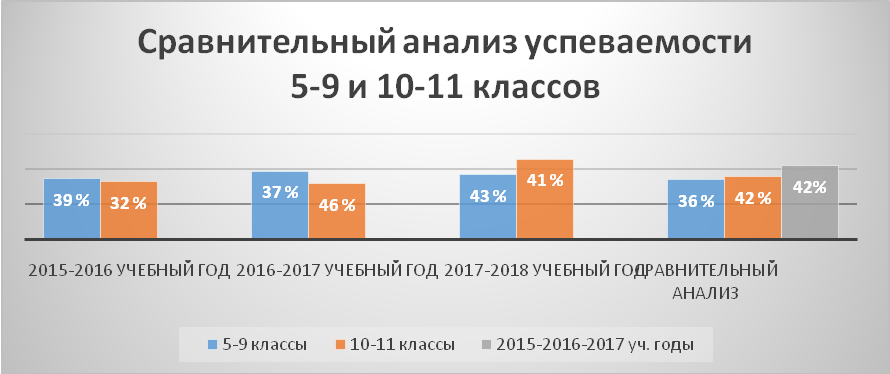 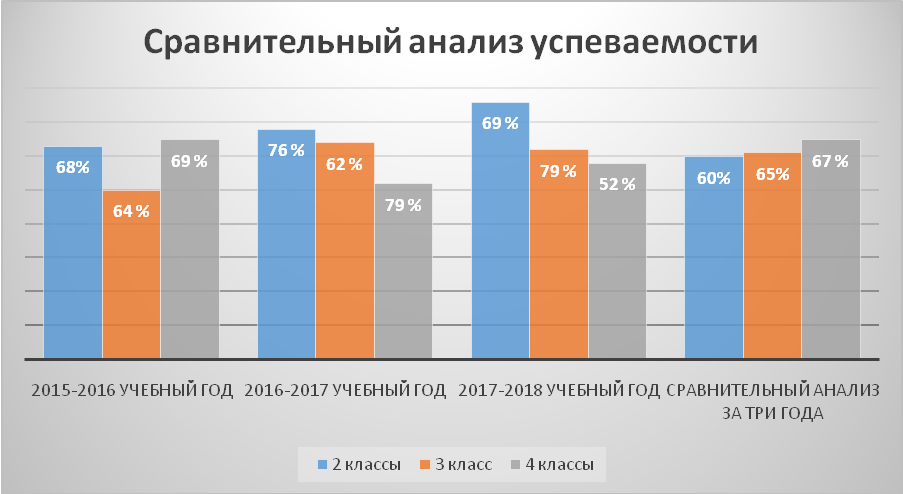 